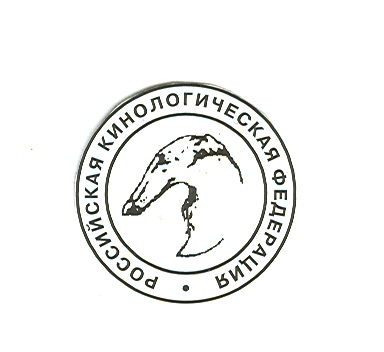 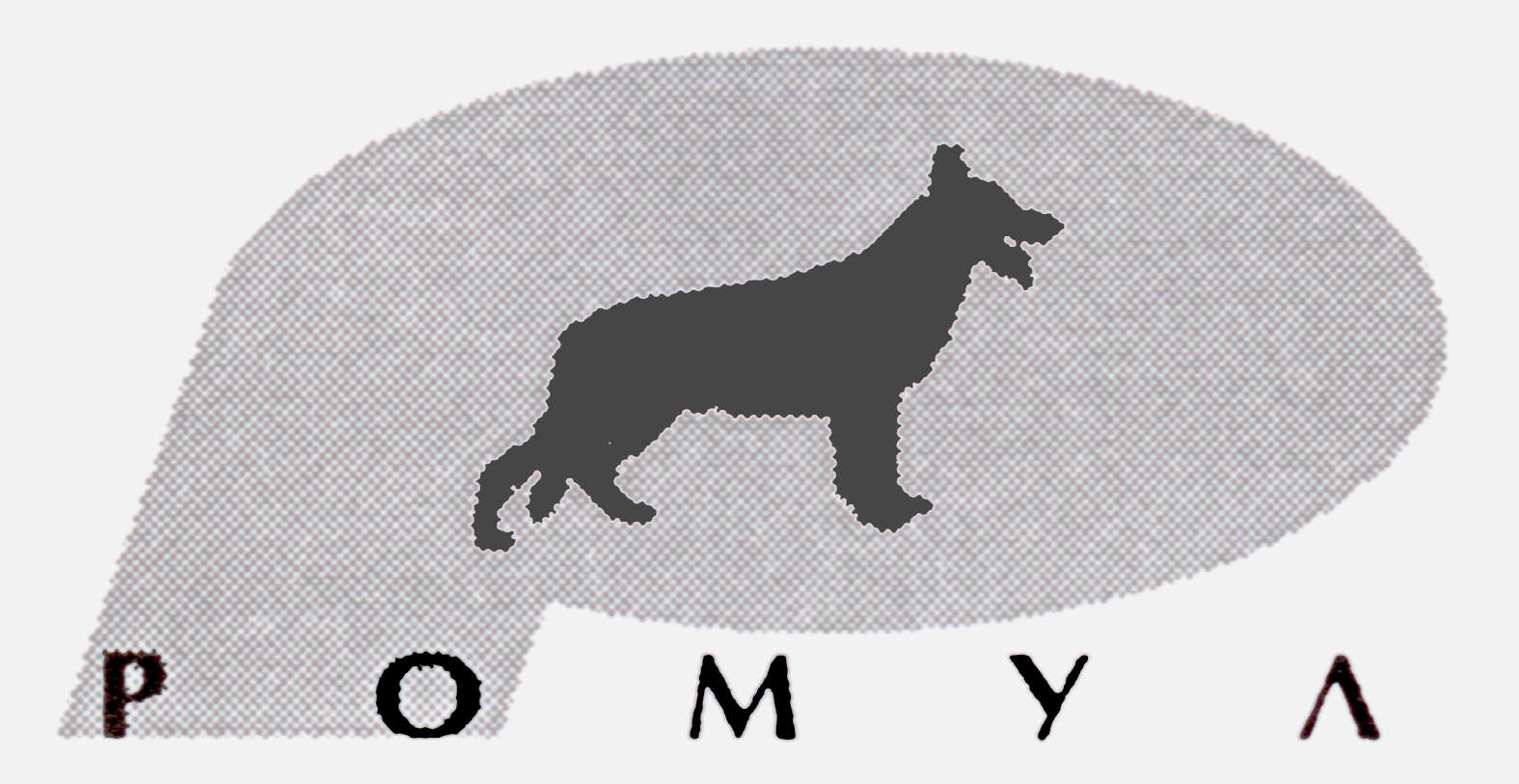 РОССИЙСКАЯ КИНОЛОГИЧЕСКАЯ ФЕДЕРАЦИЯРФСС   МОО «КЦ « РОМУЛ »ВЫСТАВКА СОБАК ВСЕХ ПОРОДРАНГА САС-ЧФКАТАЛОГ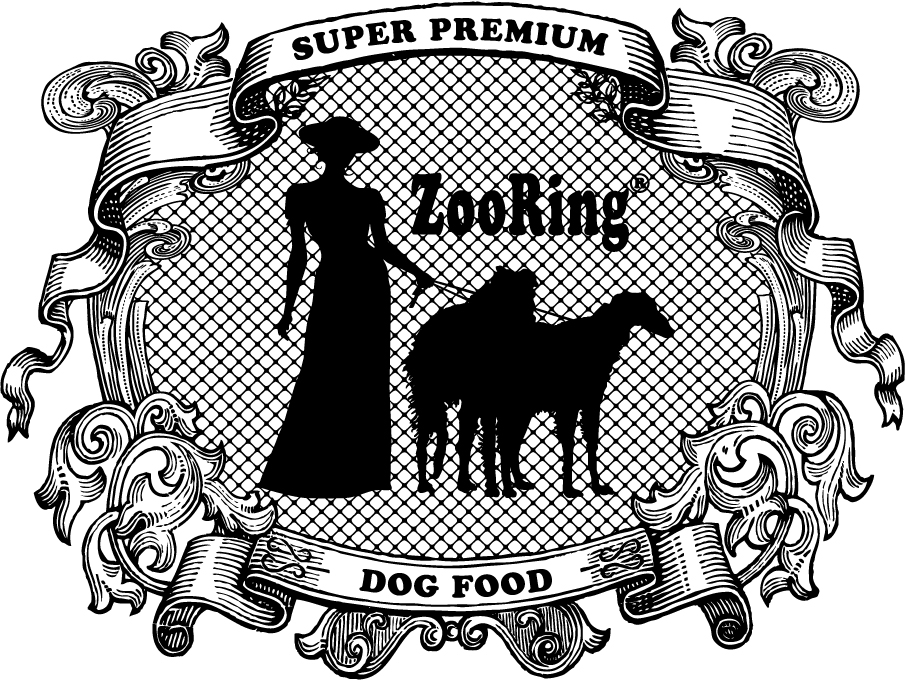 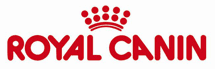 23 октября 2022г. Москва, 
32 км МКАД, владение 4, ТЦ «Чайнатаун»РОО «КЦ «РОМУЛ»Руководитель - ЗУЕВА Вероника ВячеславовнаПитомники в составе Клуба:"В е з у в и й"владелец и руководитель: Зуева Вероника Вячеславовна Контакты: (499) 201-1339 (Москва)Породы: восточноевропейская овчарка, бассет-хаунд, русско-европейская лайка, вельш корги пемборк, французский бульдог  «А у р у м   А г л и с»владелец и руководитель: Агличева Елена СтаниславовнаКонтакты: 8-910-451-11-22 (Москва)Породы: немецкая овчарка, схипперке"И з    К с а р о   Ч е с т н а я   и г р а "владелец и руководитель: Михеева Екатерина Вячеславовна Контакты: 8-916-655-2642 (Москва)Породы: восточноевропейская овчарка"И з   Р у с с к о г о   К а м е л о т а"владелец и руководитель: Тянутова Юлия АлексеевнаКонтакты: (495) 352-7442 (Москва) Породы: восточноевропейская овчарка, шпиц миниатюрный (померанский)"Б у н а с е"владелец и руководитель: Бурунова Наталья ЮрьевнаКонтакты: 8-915-288-86-60 (Москва)Породы: вельш корги пемброк  "Р о с    Ш а н с"владелец и руководитель: Скогорева Екатерина ВикторовнаКонтакты: (495) 438-7482 (Москва)Породы: восточноевропейская овчарка, мопс, чихуахуа"Р у с   К а р т э л ь"владелец и руководитель: Игнатьева Ольга Николаевна Контакты: (495) 579-9023 (Москва) Породы: восточноевропейская овчарка, мопс, чихуахуа«Ф. Х а у с  Ш и р а н»Владелец и руководитель: Ширан Елена ЕвгеньевнаКонтакты: 8-925-514-3376Породы: немецкая овчарка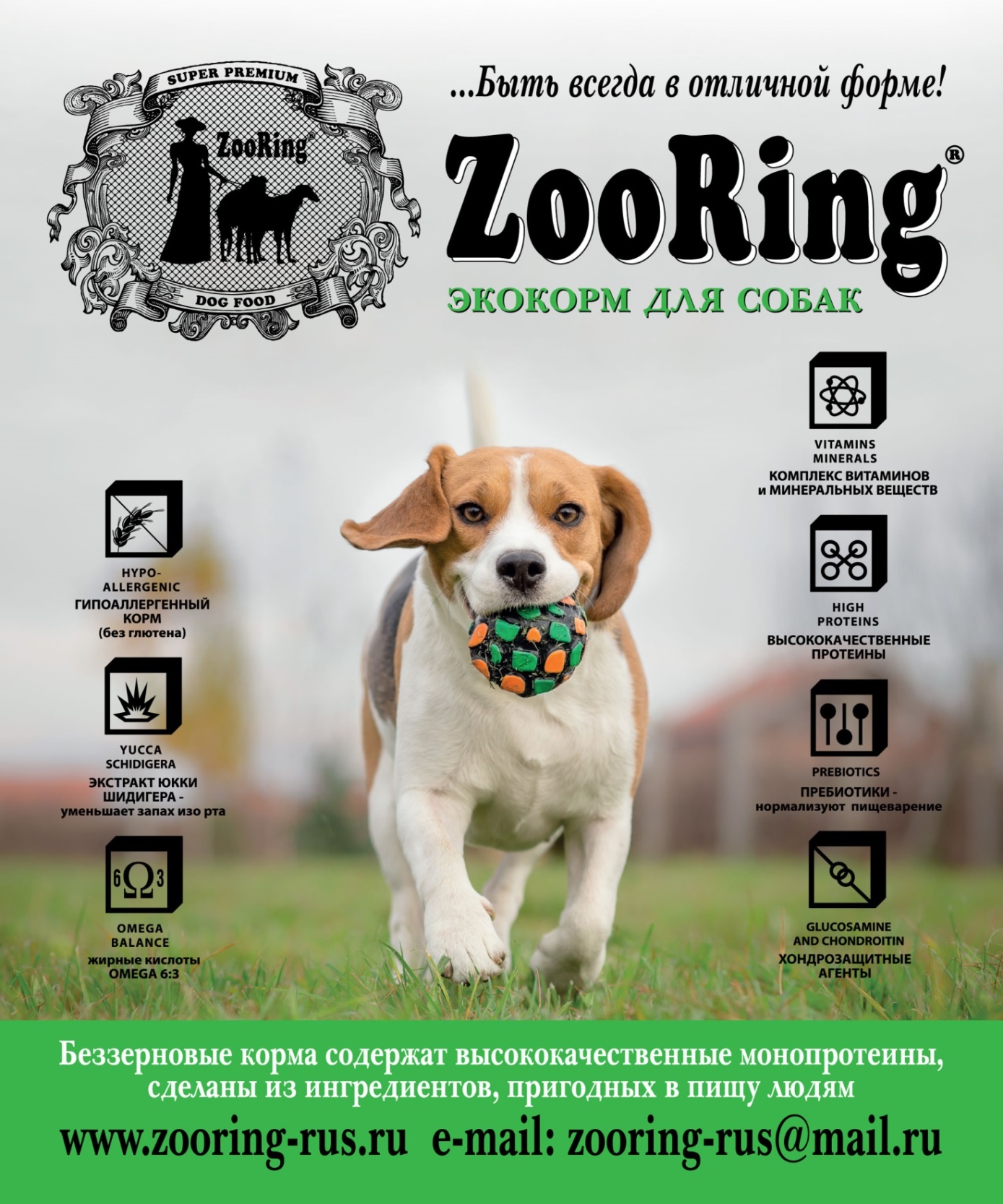 Работа с питомниками и заказ кормов менеджеры:8-903-777-04-67   e-mail:  elenappc@mail.ru8-985-898-08-93   e-mail:  zook0rm@yandex.ruРОССИЙСКАЯ КИНОЛОГИЧЕСКАЯ ФЕДЕРАЦИЯ   РФССДорогие участники и гости выставок!Уважаемые судьи!          Мы рады приветствовать Вас, истинных любителей собак, на очередной  выставке  МОО «КЦ «РОМУЛ».Нам очень приятно, что из большого числа выставок, вы выбрали именно наши. Наш оргкомитет приложил максимум усилий для того, чтобы наши выставки были интересные  для участников и гостей. Оргкомитет от всей души желает Вам удачи и побед, а самое главное – хорошего настроения. Надеемся, что Вы будете в дальнейшем нашими друзьями и постоянными участниками выставок МОО «КЦ «РОМУЛ».                                                Президент МОО «КЦ «РОМУЛ».Адрес клуба:         Москва, Дубнинская 50-44, 		              т. 8-915-211-92-05Оргкомитет выставки:Председатель – Зуева В.В.Секретарь – Крюкова С.М.Судьи:     Эльвира Романенкова (Москва) – Elvira Romanenkova (Russia)                     Ирина Трифонова (Москва) – Irina Trifonova (Russia)Стажеры:  23 октября 2022г. Москва, 
32 км МКАД, владение 4, ТЦ «Чайнатаун»РАСПИСАНИЕ	РИНГ 3	ЕЛЕНА КРЮКОВА        	10-00	МОНО БУЛЬДОГ     	10-50	ПЕРЕРЫВ     	11-25	МОНО БАССЕТ ХАУНД     	САС 1-Й ГРУППЫ FCI     	ВОСТОЧНО-ЕВРОПЕЙСКАЯ ОВЧАРКА / VOSTOCHNO-EVROPEISKAYA OVCHARKA   ||  RUSSIA	      ИРИНА ТРИФОНОВА      	11-50	БАССЕТ ХАУНД / BASSET HOUND   ||  GREAT BRITAIN	САС 1-Й ГРУППЫ FCI     	БЕЛЬГИЙСКАЯ ОВЧАРКА МАЛИНУА / BELGIAN SHEPHERD DOG MALINOIS   ||  BELGIUM	ШЕЛТИ / SHETLAND SHEEPDOG  ||  GREAT BRITAIN	ШИППЕРКЕ / SCHIPPERKE  ||  BELGIUM	АВСТРАЛИЙСКАЯ ОВЧАРКА  /  AUSTRALIAN SHEPHERD  ||  USA	ВЕЛЬШ КОРГИ КАРДИГАН / WELSH CORGI CARDIGAN  ||  GREAT BRITAIN	ВЕЛЬШ КОРГИ ПЕМБРОК / WELSH CORGI PEMBROKE  ||  GREAT BRITAIN	БЕСТЫ САС 1-Й ГРУППЫ FCI     	12-40	САС 2-Й ГРУППЫ FCI     	ИТАЛЬЯНСКИЙ КАНЕ КОРСО / CANE CORSO ITALIANO  ||  ITALY	РИЗЕНШНАУЦЕР (ЧЕРН) / GIANT SCHNAUZER BLACK  ||  GERMANY	РУССКИЙ ЧЕРНЫЙ ТЕРЬЕР / BLACK RUSSIAN TERRIER  ||  RUSSIA	ТИБЕТСКИЙ МАСТИФ /  DO-KHYI-TIBETAN MASTIFF  ||  TIBET(CHINA)	ЦВЕРГПИНЧЕР / ZWERGPINSCHER  ||  GERMANY	ЦВЕРГШНАУЦЕР (ПЕРЕЦ С СОЛЬ) / MINIATURE SCHNAUZER PEPPERING   ||  GERMANY	ШНАУЦЕР (ПЕРЕЦ С СОЛЬЮ) / SCHNAUZER PEPPERING  ||  GERMANY	ИСПАНСКИЙ АЛАНО / SPANISH ALANO  ||  SPAIN	БЕСТЫ САС 2-Й ГРУППЫ FCI     	13-10	ХОВАВАРТ / HOVAWART  ||  GERMANY	НЕМЕЦКИЙ ШПИЦ ЦВЕРГШПИЦ / DEUTSHER SPITZ (ZWERGSPITZ)  ||  GERMANY	СИБА / SHIBA  ||  JAPAN 	13-35	АМЕРИКАНСКИЙ СТАФФОРДШИРСКИЙ ТЕРЬЕР / AMERICAN STAFFORDSHIRE TERRIER  ||  USA	КЕРН ТЕРЬЕР / CAIRN TERRIER  ||  GREAT BRITAIN	СТАФФОРДШИРСКИЙ БУЛЬТЕРЬЕР / STAFFORDSHIRE BULL TERRIER  ||  GREAT BRITAIN	ЙОРКШИРСКИЙ ТЕРЬЕР / YORKSHIRE TERRIER  ||  GREAT BRITAIN	ТАКСА КРОЛИЧЬЯ ГЛАДКОШЕРСТНАЯ / DACHSHUND KANINCHEN SMOOTH  ||  GERMANY	ТАКСА СТАНДАРТНАЯ ГЛАДКОШЕРСТНАЯ / DACHSHUND STANDARD SMOOTH  ||  GERMANY 	13-55	КАВАЛЕР КИНГ ЧАРЛЬЗ СПАНИЕЛЬ / CAVALIER KING CHARLES SPANIEL  ||  GREAT BRITAIN	МОПС / PUG   ||  CHINA	ФРАНЦУЗСКИЙ БУЛЬДОГ / FRENCH BULLDOG  ||  FRANCE	14-10	МОНО ВОСТОЧНО-ЕВРОПЕЙСКАЯ ОВЧАРКА     	РИНГ 4	ЭЛЬВИРА РОМАНЕНКОВА     	10-00	ИТАЛЬЯНСКИЙ КАНЕ КОРСО / CANE CORSO ITALIANO  ||  ITALY	РОТВЕЙЛЕР / ROTTWEILER  ||  GERMANY	СРЕДНЕАЗИАТСКАЯ ОВЧАРКА / CENTRAL ASIA SHEPHERD DOG  ||  RUSSIA	ЦВЕРГПИНЧЕР / ZWERGPINSCHER  ||  GERMANY	ЦВЕРГШНАУЦЕР (ПЕРЕЦ С СОЛЬ) / MINIATURE SCHNAUZER PEPPERING  ||  GERMANY	ЦВЕРГШНАУЦЕР (ЧЕРН С СЕРЕБР) / MINIATURE SCHNAUZER BLACK&SILVER  ||  GERMANY	ЦВЕРГШНАУЦЕР (ЧЕРН) / MINIATURE SCHNAUZER BLACK  ||  GERMANY	ЗОЛОТИСТЫЙ РЕТРИВЕР / GOLDEN RETRIEVER  ||  GREAT BRITAIN	ЛАБРАДОР РЕТРИВЕР / LABRADOR RETRIEVER  ||  GREAT BRITAIN 	11-00	БУЛЬДОГ / BULLDOG  ||  GREAT BRITAIN	ИСПАНСКИЙ АЛАНО / SPANISH ALANO  ||  SPAIN	ТИБЕТСКИЙ МАСТИФ /  DO-KHYI-TIBETAN MASTIFF  ||  TIBET(CHINA)	ВЕЙМАРАНЕР К-Ш / WEIMARANER S-H  ||  GERMANY	ИРЛАНДСКИЙ КРАСНЫЙ СЕТТЕР / IRISH RED SETTER  ||  IRELAND	НЕМЕЦКИЙ КУРЦХААР /  DEUTSCH KURZHAAR  ||  GERMANY 	11-30	СИБИРСКИЙ ХАСКИ / SIBERIAN HUSKY  ||  USA	АКИТА / AKITA  ||  JAPAN	АМЕРИКАНСКАЯ АКИТА / AMERICAN AKITA  ||  USA	БАСЕНДЖИ / BASENJI  ||  CENTRAL AFRICA	ТАЙСКИЙ РИДЖБЕК / THAI RIDGEBACK DOG  ||  THAILAND	11-50	БИГЛЬ / BEAGLE  ||  GREAT BRITAIN	МАЛЫЙ ВАНДЕЙСКИЙ БАССЕТ ГРИФФОН / PETIT BASSET GRIFFON VENDEEN  ||  FRANCE	РОДЕЗИЙСКИЙ РИДЖБЕК / RHODESIAN RIDGEBACK  ||  SOUTH AFRICA 	12-15	БЕДЛИНГТОН ТЕРЬЕР / BEDLINGTON TERRIER  ||  GREAT BRITAIN	БУЛЬТЕРЬЕР МИНИАТЮРНЫЙ / BULL TERRIER MINIATURE  ||  GREAT BRITAIN	ДЖЕК РАССЕЛ ТЕРЬЕР / JACK RUSSEL TERRIER  ||  GREAT BRITAIN	12-40	ВЕЛЬШ КОРГИ ПЕМБРОК / WELSH CORGI PEMBROKE  ||  GREAT BRITAIN	ВЕЛЬШ КОРГИ КАРДИГАН / WELSH CORGI CARDIGAN  ||  GREAT BRITAIN	13-25	ВОСТОЧНО-ЕВРОПЕЙСКАЯ ОВЧАРКА / VOSTOCHNO-EVROPEISKAYA OVCHARKA  ||  RUSSIA	АВСТРАЛИЙСКАЯ ОВЧАРКА  /  AUSTRALIAN SHEPHERD  ||  USA	БЕЛЬГИЙСКАЯ ОВЧАРКА МАЛИНУА / BELGIAN SHEPHERD DOG MALINOIS  ||  BELGIUM	НЕМЕЦКАЯ ОВЧАРКА / GERMAN SHEPHERD DOG  ||  GERMANY	НЕМЕЦКАЯ ОВЧАРКА ДЛИННОШЕРСТНАЯ / GERMAN SHEPHERD DOG LONG HAIRED  ||  GERMANY	ЧЕХОСЛОВАЦКАЯ ВОЛЧЬЯ СОБАКА / CESKOSLOVENSKY VLCAK  ||  SLOVAKIA	ШЕЛТИ / SHETLAND SHEEPDOG  ||  GREAT BRITAIN	ШИППЕРКЕ / SCHIPPERKE  ||  BELGIUM	14-00	БИВЕР / BIEWER  ||  GERMANY	КИТАЙСКАЯ ХОХЛАТАЯ СОБАКА / CHINESE CRESTED DOGS  ||  CHINA	КОНТИНЕНТАЛЬНЫЙ ТОЙ СПАНИЕЛЬ-ПАПИЙОН /                                        EPAGNEUL NAIN CONTINENTAL PAPILLON  ||  BELGIUM, FRANCE	ПУДЕЛЬ БОЛЬШОЙ (Бел.Черн.Коричн.) / CANICHE GRAND(whit,black,brown)  ||  FRANCE	ПУДЕЛЬ МИНИАТЮРНЫЙ (Абрикос.Серебр.) / CANICHE NAIN(apricot&silver)  ||  FRANCE	ЧИХУАХУА ДЛИННОШЕРСТНЫЙ / CHIHUAHUA ROUGH  ||  MEXICO	ЧИХУАХУА КОРОТКОШЕРСТНЫЙ / CHIHUAHUA SMOOTH  ||  MEXICO 	14-35	МАЛАЯ ИТАЛЬЯНСКАЯ БОРЗАЯ (ЛЕВРЕТКА) / PICCOLO LEVRIERO ITALIANO  ||  ITALY	РУССКАЯ ПСОВАЯ БОРЗАЯ / BORZOI  ||  RUSSIA	17-15	ЗАКЛЮЧИТЕЛЬНЫЕ КОНКУРСЫ И БЕСТЫ    РЕГЛАМЕНТ ПРОВЕДЕНИЯ ВЫСТАВКИСОБАК ВСЕХ ПОРОД (САС)        ОБЩИЕ ПОЛОЖЕНИЯСертификатные выставки собак в системе РКФ проводятся в соответствии с требованиями FCIи настоящим Положением.Сертификатные выставки делятся на:– интернациональные всех пород (ранг CACIB FCI; в рамках выставки возможна организацияспециализированных рингов – specialty – с присвоением дополнительных титулов);– национальные всех пород (ранг CAC);– национальные отдельных групп пород (ранг CAC; в рамках выставки возможна организацияспециализированных рингов – specialty – с присвоением дополнительных титулов);– монопородные (ранг КЧК / КЧП, ПК / ПП).К участию в интернациональных выставках ранга CACIB допускаются только породы собак,признанные FCI. Для пород, не признанных FCI, но признанных РКФ, в рамках интернациональных выставок ранга CACIB организуются выставки ранга CAC.К участию в национальных и монопородных выставках допускаются породы собак,признанные РКФ.Все собаки, заявленные в каталоге, должны быть зарегистрированы во Всероссийской единой родословной книге РКФ, либо одной из стран FCI, либо АКС (США), КС (Великобритания), СКС(Канада).Здоровье и благополучие собак должны быть АБСОЛЮТНЫМ ПРИОРИТЕТОМ на всехвыставках РКФ / FCI.ВЫСТАВОЧНЫЕ КЛАССЫКласс бэби / baby (с 4 до 6 месяцев)Класс щенков / puppy (с 6 до 9 месяцев)Класс юниоров / junior (с 9 до 18 месяцев)Класс промежуточный / intermediate (с 15 до 24 месяцев)Класс открытый / open (с 15 месяцев)Класс рабочий / working (с 15 месяцев, для собак, имеющих рабочие серт.)Класс чемпионов / champion (с 15 месяцев, для собак имеющих титул Чемпион России, Национальный чемпион страны FCI, Интерчемпион)Класс ветеранов / veteran (с 8 лет)Датой определения возраста собаки является день выставки. Если день рождения собаки совпадает с датой проведения выставки, то владелец вправе самостоятельно решить, в какой класс регистрировать собаку.ОЦЕНКИ, СЕРТИФИКАТЫ И ТИТУЛЫВ классах юниоров, промежуточном, открытом, рабочем, чемпионов и ветеранов, а также в классе чемпионов НКП (на монопородных выставках) присуждаются следующие оценки:– отлично / excellent (красная лента)– очень хорошо / very good (синяя лента– хорошо / good (зеленая лента– удовлетворительно / satisfactory (желтая лента)– дисквалификация / disqualification (белая лента), причина дисквалификации должна быть отражена в описании и в отчете; листы описания (оригинал и копия) должны быть заверены собственноручной подписью судьи и подписью владельца / хендлера дисквалифицированной собаки, подтверждающей, что он был ознакомлен с фактом и причиной дисквалификации;– невозможно отсудить (без оценки) / cannot be judged (without evaluation), причина оставления без оценки должна быть отражена в описании и в отчете.В классах беби и щенков присуждаются следующие оценки:– очень перспективный / very promising (красная лента);– перспективный / promising (синяя лента);– неперспективный / not promising (белая лента).    Четыре лучших собаки в каждом классе должны быть расставлены по местам с 1-го по 4-е при условии, если они имеют оценки не ниже «очень хорошо» (в классах беби и щенков – не ниже «перспективный»).    В ринге по усмотрению судьи могут выдаваться сертификаты и присуждаться титулы:CW – победитель класса. Присваивается на выставке любого ранга первой собаке в классе, получившей высшую оценку.JCAC – кандидат в юные чемпионы России по красоте. Присваивается на выставках ранга CACIB и CAC кобелю и суке, получившим CW в классе юниоров.R.JCAC – резервный кандидат в юные чемпионы России по красоте. Может быть присвоен на выставках ранга CACIB и CAC собаке, получившей оценку «отлично 2» в классе юниоров (при условии, что первой собаке присужден JCAC). Если CAC присвоен собаке, имеющий титул юного чемпиона России, R.JCAC засчитывается как JCAC. Кроме того, при оформлении титула юного чемпиона России 2 х R.JCAC могут быть засчитаны как 1 х JCAC (однократно).САС – кандидат в чемпионы России по красоте. На выставках ранга CACIB присваивается всем собакам, получившим CW в классах промежуточном, открытом, рабочем, чемпионов; на выставках ранга CAC присваивается кобелю и суке, занявшим первое место в сравнении CW классов промежуточного, открытого, рабочего, чемпионов.R.CAC – резервный кандидат в чемпионы России по красоте. На выставках ранга CACIB может быть присвоен собакам, получившим оценку «отлично 2» в классах промежуточном, открытом, рабочем, чемпионов (при условии, что первой собаке присужден CAC); на выставках ранга CAC присваивается в сравнении CW классов промежуточного, открытого, рабочего, чемпионов, оставшихся после выбора обладателя CAC, и второй собаки из класса, CW которого получил CAC. Если CAC присвоен собаке, имеющий титул чемпиона России, R.CAC засчитывается как CAC. Кроме того, при оформлении титула чемпиона России 2 х R.CAC могут быть засчитаны как 1 х CAC (однократно).VCAC – кандидат в ветераны-чемпионы России по красоте. Присваивается на выставках ранга CACIB и CAC кобелю и суке, получившим CW в классе ветеранов.R.VCAC – резервный кандидат в ветераны-чемпионы России по красоте. Может быть присвоен на выставках ранга CACIB и CAC собаке, получившей оценку «отлично 2» в классе ветеранов (при условии, что первой собаке присужден VCAC). Если VCAC присвоен собаке, имеющий титул ветерана чемпиона России, R.VCAC засчитывается как VCAC. Кроме того, при оформлении титула ветерана чемпиона России 2 х R.VCAC могут быть засчитаны как 1 х VCAC (однократно)ЮЧРКФ – юный чемпион РКФ. Присваивается на выставках ранга CACIB и на выставках ранга CAC / «Чемпион РКФ» кобелю и суке, получившим JCAC.ЧРКФ – чемпион РКФ. На выставках ранга CACIB присваивается кобелю и суке, получившим CACIB; на выставках ранга CAC / «Чемпион РКФ» присваивается кобелю и суке, получившим CAC.ВЧРКФ – ветеран чемпион РКФ. Присваивается на выставках ранга CACIB и на выставках ранга CAC / «Чемпион РКФ» кобелю и суке, получившим VCAC.ЮЧФ – юный чемпион федерации. Присваивается на выставках ранга CAC / «Чемпион федерации» кобелю и суке, получившим JCAC.ЧФ – чемпион федерации. На выставках ранга CAC / «Чемпион РКФ» присваивается всем собакам, получившим CW в классах промежуточном, открытом, рабочем, чемпионов; на выставках ранга CAC / «Чемпион федерации» присваивается кобелю и суке, получившим CAC.ВЧФ – ветеран чемпион федерации. Присваивается на выставках ранга CAC / «Чемпионфедерации» кобелю и суке, получившим VCAC. На выставках всех рангов в каждой породе также выбираются:ЛБ / BOB baby – лучший беби породы; выбирается сравнением кобеля и суки CW беби (навыставках, где по решению оргкомитета велась запись в класс беби).ЛЩ / BOB puppy – лучший щенок породы; выбирается сравнением кобеля и суки CW щенков.ЛЮ / BOB junior – лучший юниор породы; выбирается сравнением кобеля и суки CW класса юниоров.ЛВ / BOB veteran – лучший ветеран породы; выбирается сравнением кобеля и суки CW класса ветеранов.ЛПП / BOB (Best of Breed) – лучший представитель породы; выбирается сравнением шести собак: кобеля и суки CW класса юниоров; кобеля и суки, выбранных сравнением CW классов промежуточного, открытого, рабочего, чемпионов и (если применимо) чемпионов НКП; кобеля и суки CW класса ветеранов.ВОS (Best of Opposite Sex) – лучший представитель противоположного пола в породе; выбирается сравнением собак противоположного пола после выбора ЛПП / ВОВ.Сука и кобель – обладатели основных титулов выбираются по окончании судейства взрослых классов. ЛБ, ЛЩ, ЛЮ, ЛВ, BOB и BOS выбираются после окончания судейства породы.     В главном ринге выставки выбираются:Best in show baby (puppy, junior, veteran) – лучшая собака выставки раздельно среди беби (если применимо), щенков, юниоров и ветеранов. Лучший беби (щенок, юниор, ветеран) выставки выбирается при сравнении лучших беби (щенков, юниоров, ветеранов) каждой породы, участвующей в выставке (в каждом конкурсе расставляются три лучших собак).Best in Group / BIG – лучшая собака в группе по классификации FCI; выбирается при сравнении BOB всех пород группы (расставляются три лучших собаки).Best in Show / BIS – лучшая собака выставки; выбирается при сравнении всех обладателей титула BIG (расставляются три лучших собаки).    По решению оргкомитета в рамках выставки могут проводиться конкурсы:Конкурс пар / Couple competition – участвуют 2 собаки одной породы: кобель и сука,принадлежащие одному владельцу (пару выставляет один хендлер).Конкурс питомников / Breeders’ groups competition – участвуют от 3 до 5 собак одной породы, рожденные в одном питомнике, имеющие одну заводскую приставку.Конкурс производителей / Progeny groups’ competition – участвуют производитель ( ница) и от 3 до 5 потомков первой генерации.В конкурсах пар, питомников, производителей участвуют лишь собаки, внесенные в каталог, заранее записанные на конкурс, экспонировавшиеся на данной выставке и получившие оценку не ниже «очень хорошо» (собаки классов беби и щенков в конкурсах не участвуют).    Собаки пород, не признанных FCI и признанных РКФ, участвуют в традиционных конкурсах на главном ринге только на выставках ранга CAC.    Конкурс «Гордость России» рекомендуется проводить на всех выставках ранга CACIB и CAC в системе РКФ. В нем участвуют лучшие представители отечественных пород собак. Судья выбирает только одну собаку, которая получает титул «Гордость России».     ПРОЦЕДУРА СУДЕЙСТВА     Главным лицом в ринге является судья. По организационным вопросам ответственным за работу ринга является распорядитель, но все решения принимаются только с согласия судьи.     Судейство в каждой породе проходит в следующем порядке: беби кобели, щенки кобели, юниоры кобели, кобели классов промежуточного, открытого, рабочего, чемпионов, чемпионов НКП (на монопородных выставках), кобели ветераны; беби суки, щенки суки, юниоры суки, суки классов промежуточного, открытого, рабочего, чемпионов, чемпионов НКП (на монопородных выставках), суки ветераны.     Судья в ринге производит индивидуальный осмотр каждой собаки в стойке и в движении, делает описание (если это предусмотрено регламентом выставки) и присуждает оценку.     После осмотра всех собак в классе проводится сравнение на CW, и четыре лучших собаки расставляются по местам с 1-го по 4-е (при наличии оценки не ниже «очень хорошо», в классах беби и щенков – при наличии оценки не ниже «перспективный»). Дальнейшая процедура выбора лучших в породе описана выше.     Любое решение, принятое судьей относительно оценки, расстановки, присуждения титулов и выдачи сертификатов, является окончательным и не может быть отменено в рамках данного конкретного мероприятия. Если экспонент считает решение судьи в отношении своей собаки ошибочным или усматривает в действиях судьи нарушение положений РКФ и / или FCI о выставках и / или о судьях, он может обратиться с жалобой в соответствующую комиссию РКФ.     Экспоненты, опоздавшие в ринг, к экспертизе не допускаются. На усмотрение судьи они могут быть описаны вне ринга (с оценкой, но без присвоения титулов и сертификатов).      Экспонент не может покидать ринг во время экспертизы без разрешения судьи. Засамовольный уход с ринга судья вправе аннулировать ранее присвоенную оценку / титул.     В случае неприбытия или опоздания судьи, назначенного на породу, экспертизу собакосуществляет резервный судья.                 КЛУБ ОСТАВЛЯЕТ ЗА СОБОЙ ПРАВО ЗАМЕНЫ  ЭКСПЕРТА	ВЫСТАВКА СОБАК ВСЕХ ПОРОД САС-ЧФ	01	Группа FCI	1	АВСТРАЛИЙСКАЯ ОВЧАРКА  /  AUSTRALIAN SHEPHERD	1	--	1	(	1	)	2	БЕЛЬГИЙСКАЯ ОВЧАРКА МАЛИНУА / BELGIAN SHEPHERD DOG MALINOIS	2	--	2	(	1	)	3	ВЕЛЬШ КОРГИ КАРДИГАН / WELSH CORGI CARDIGAN	3	--	4	(	2	)	4	ВЕЛЬШ КОРГИ ПЕМБРОК / WELSH CORGI PEMBROKE	5	--	19	(	15	)	5	ВОСТОЧНО-ЕВРОПЕЙСКАЯ ОВЧАРКА / VOSTOCHNO-EVROPEISKAYA OVCHARKA	20	--	25	(	6	)	6	НЕМЕЦКАЯ ОВЧАРКА / GERMAN SHEPHERD DOG	26	--	26	(	1	)	7	НЕМЕЦКАЯ ОВЧАРКА ДЛИННОШЕРСТНАЯ / GERMAN SHEPHERD DOG LONG HAIRED	27	--	27	(	1	)	8	ЧЕХОСЛОВАЦКАЯ ВОЛЧЬЯ СОБАКА / CESKOSLOVENSKY VLCAK	28	--	28	(	1	)	9	ШЕЛТИ / SHETLAND SHEEPDOG	29	--	29	(	1	)	10	ШИППЕРКЕ / SCHIPPERKE	30	--	30	(	1	)	02	Группа FCI	11	БУЛЬДОГ / BULLDOG	31	--	32	(	2	)	12	ИСПАНСКИЙ АЛАНО / SPANISH ALANO	33	--	33	(	1	)	13	ИТАЛЬЯНСКИЙ КАНЕ КОРСО / CANE CORSO ITALIANO	34	--	36	(	3	)	14	РОТВЕЙЛЕР / ROTTWEILER	37	--	38	(	2	)	15	СРЕДНЕАЗИАТСКАЯ ОВЧАРКА / CENTRAL ASIA SHEPHERD DOG	39	--	39	(	1	)	16	ТИБЕТСКИЙ МАСТИФ /  DO-KHYI-TIBETAN MASTIFF	40	--	40	(	1	)	17	ХОВАВАРТ / HOVAWART	41	--	41	(	1	)	18	ЦВЕРГПИНЧЕР / ZWERGPINSCHER	42	--	45	(	4	)	19	ЦВЕРГШНАУЦЕР (ПЕРЕЦ С СОЛЬ) / MINIATURE SCHNAUZER PEPPERING	46	--	46	(	1	)	20	ЦВЕРГШНАУЦЕР (ЧЕРН С СЕРЕБР) / MINIATURE SCHNAUZER BLACK&SILVER	47	--	48	(	2	)	21	ЦВЕРГШНАУЦЕР (ЧЕРН) / MINIATURE SCHNAUZER BLACK	49	--	49	(	1	)	03	Группа FCI	22	АМЕРИКАНСКИЙ СТАФФОРДШИРСКИЙ ТЕРЬЕР / AMERICAN STAFFORDSHIRE TERRIER	50	--	52	(	3	)	23	БЕДЛИНГТОН ТЕРЬЕР / BEDLINGTON TERRIER	53	--	54	(	2	)	24	БУЛЬТЕРЬЕР МИНИАТЮРНЫЙ / BULL TERRIER MINIATURE	55	--	57	(	3	)	25	ДЖЕК РАССЕЛ ТЕРЬЕР / JACK RUSSEL TERRIER	58	--	60	(	3	)	26	ЙОРКШИРСКИЙ ТЕРЬЕР / YORKSHIRE TERRIER	61	--	61	(	1	)	27	КЕРН ТЕРЬЕР / CAIRN TERRIER	62	--	62	(	1	)	28	СТАФФОРДШИРСКИЙ БУЛЬТЕРЬЕР / STAFFORDSHIRE BULL TERRIER	63	--	63	(	1	)	04	Группа FCI	29	ТАКСА КРОЛИЧЬЯ ГЛАДКОШЕРСТНАЯ / DACHSHUND KANINCHEN SMOOTH	64	--	65	(	2	)	30	ТАКСА СТАНДАРТНАЯ ГЛАДКОШЕРСТНАЯ / DACHSHUND STANDARD SMOOTH	66	--	66	(	1	)	05	Группа FCI	31	АКИТА / AKITA	67	--	68	(	2	)	32	АМЕРИКАНСКАЯ АКИТА / AMERICAN AKITA	69	--	69	(	1	)	33	БАСЕНДЖИ / BASENJI	70	--	70	(	1	)	34	НЕМЕЦКИЙ ШПИЦ ЦВЕРГШПИЦ / DEUTSHER SPITZ (ZWERGSPITZ)	71	--	74	(	4	)	35	СИБА / SHIBA	75	--	81	(	7	)	36	СИБИРСКИЙ ХАСКИ / SIBERIAN HUSKY	82	--	82	(	1	)	37	ТАЙСКИЙ РИДЖБЕК / THAI RIDGEBACK DOG	83	--	83	(	1	)	06	Группа FCI	38	БАССЕТ ХАУНД / BASSET HOUND	84	--	87	(	4	)	39	БИГЛЬ / BEAGLE	88	--	90	(	3	)	40	МАЛЫЙ ВАНДЕЙСКИЙ БАССЕТ ГРИФФОН / PETIT BASSET GRIFFON VENDEEN	91	--	91	(	1	)	41	РОДЕЗИЙСКИЙ РИДЖБЕК / RHODESIAN RIDGEBACK	92	--	95	(	4	)	07	Группа FCI	42	ВЕЙМАРАНЕР К-Ш / WEIMARANER S-H	96	--	98	(	3	)	43	ИРЛАНДСКИЙ КРАСНЫЙ СЕТТЕР / IRISH RED SETTER	99	--	99	(	1	)	44	НЕМЕЦКИЙ КУРЦХААР /  DEUTSCH KURZHAAR	100	--	100	(	1	)	08	Группа FCI	45	ЗОЛОТИСТЫЙ РЕТРИВЕР / GOLDEN RETRIEVER	101	--	102	(	2	)	46	ЛАБРАДОР РЕТРИВЕР / LABRADOR RETRIEVER	103	--	103	(	1	)	09	Группа FCI	47	БИВЕР / BIEWER	104	--	104	(	1	)	48	КАВАЛЕР КИНГ ЧАРЛЬЗ СПАНИЕЛЬ / CAVALIER KING CHARLES SPANIEL	105	--	107	(	3	)	49	КИТАЙСКАЯ ХОХЛАТАЯ СОБАКА / CHINESE CRESTED DOGS	108	--	109	(	2	)	50	КОНТИНЕНТАЛЬНЫЙ ТОЙ СПАНИЕЛЬ-ПАПИЙОН / EPAGNEUL NAIN CONTINENTAL 	110	--	112	(	3	)	51	МОПС / PUG	113	--	113	(	1	)	52	ПУДЕЛЬ БОЛЬШОЙ (Бел.Черн.Коричн.) / CANICHE GRAND(whit,black,brown)	114	--	114	(	1	)	53	ПУДЕЛЬ МИНИАТЮРНЫЙ (Абрикос.Серебр.) / CANICHE NAIN(apricot&silver)	115	--	115	(	1	)	54	ФРАНЦУЗСКИЙ БУЛЬДОГ / FRENCH BULLDOG	116	--	119	(	4	)	55	ЧИХУАХУА ДЛИННОШЕРСТНЫЙ / CHIHUAHUA ROUGH	120	--	120	(	1	)	56	ЧИХУАХУА КОРОТКОШЕРСТНЫЙ / CHIHUAHUA SMOOTH	121	--	121	(	1	)	10	Группа FCI	57	МАЛАЯ ИТАЛЬЯНСКАЯ БОРЗАЯ (ЛЕВРЕТКА) / PICCOLO LEVRIERO ITALIANO	122	--	122	(	1	)	58	РУССКАЯ ПСОВАЯ БОРЗАЯ / BORZOI	123	--	124	(	2	)	ВЫСТАВКА СОБАК ВСЕХ ПОРОД САС-ЧФ	01	Группа F.C.I.	АВСТРАЛИЙСКАЯ ОВЧАРКА	AUSTRALIAN SHEPHERD  (USA)кобели / males	юниоров / junior class	001	КЕЛМАСОМИ ПЕГАС   	Щ/К, ODD 1692, дата рождения: 12.12.2021, окрас: красный мрамор,	о: EPARI IZ DOMA KOROLEVOI, м: МЭЛАНИ КРАФТ ЭЛЛИСОН,	зав: ЛЕШИНА Е., вл: ГОЛОСОВА И., МОСКВА	оценка:.............................. титул:...........................................................................................................	БЕЛЬГИЙСКАЯ ОВЧАРКА МАЛИНУА	BELGIAN SHEPHERD DOG MALINOIS  (BELGIUM)суки / females	юниоров / junior class	002	БРЕМИНО ЦАРСТВО РИКАРДА   	Щ/К, WCC 2405, дата рождения: 13.01.2022, окрас: ЧЕР-РЫЖ-М,	о: MIRAGE DES NUITS DE REVES, м: БРЕМИНО ЦАРСТВО ЖАЛО,	зав: АВЕРИНА О.С., вл: ЯЦКАЯ О.В., МОСКВА	оценка:.............................. титул:...........................................................................................................	ВЕЛЬШ КОРГИ КАРДИГАН	WELSH CORGI CARDIGAN  (GREAT BRITAIN)кобели / males	чемпионов / champion class	003	MAJOR POINT VIOLET HILL   	РКФ 5143261, AZB 1732, дата рождения: 07.08.2017, окрас: тигрово-белый,	о: XTACEE BY GREEN SAND BEACH, м: AETHWY RUSSIAN BALLERINA,	зав: МАЙОРОВА Н., вл: БОБКОВА Л., ИРКУТСКАЯ ОБЛ., БРАТСК	оценка:.............................. титул:...........................................................................................................суки / females	щенков / puppy class	004	МАРТИНИККА'С БРАВО ШУГАР ПЛАМ ФЕЙРИ   	Щ/К, OBE 7320, дата рождения: 31.01.2022, окрас: Мраморный,	о: КЕКСБАНД КРЕАТИВ, м: МАРТИНИККА'С БРАВО ФЛАИНГ ВИНГС,	зав: ФОМИЧЕВА М., вл: НИКУЛИН С., МОСКВА	оценка:.............................. титул:...........................................................................................................	ВЕЛЬШ КОРГИ ПЕМБРОК	WELSH CORGI PEMBROKE  (GREAT BRITAIN)кобели / males	юниоров / junior class	005	РИО ФОМ ХАУС ШИРАН   	РКФ 6255426, DXK 730, дата рождения: 22.06.2021, окрас: РЫЖ-БЕЛ,	о: AMSBURG'S OWN THINKING OUT LOUD, м: BELLISSIMA VOM HAUS SCHIRAN,	зав: ШИРАН И.А., вл: ДОВГАЛЬ А.А., МО, ЩЕЛКОВО	оценка:.............................. титул:...........................................................................................................	006	ТАЛИОН УЭЙ СИЛЬВЕР СТОРМ   	РКФ 6341399, FTA 5334, дата рождения: 20.11.2021, окрас: рыже-белый,	о: ЛОРЕДЖ АРТ ОФ ВИКТОРИ, м: ТАГЕСЛИХТ ИЛАНА,	зав: СИМАКОВА О., вл: ШЕШЕНИНА М., ЕКАТЕРИНБУРГ	оценка:.............................. титул:...........................................................................................................	промежуточный / intermediate class	007	ВОСТОЧНЫЙ КОНТИНЕНТ ЛЕОНАРДО (К/Х)   	РКФ 5775882, VSQ 86, дата рождения: 03.12.2020, окрас: рыже-белый,	о: КОТОМИН'С З'ЭФФАЙР ИНГЛИШ СТАЙЛ (К/Х), м: ЭЛЬ ДЖАХАН ДАРСИЯ,	зав: ВАСИЛЬКОВА Н., вл: МЕЛЬНИКОВА Н., МОСКВА	оценка:.............................. титул:...........................................................................................................	008	ЗОЛОТОЙ ЗАПАС   	РКФ 6320189, TEE 6731, дата рождения: 10.06.2021, окрас: РЫЖ-БЕЛ,	о: WOODHENGE STORM TROOPER, м: RUS GLAMUR CITADEL,	зав: САВИЧЕВА Б., вл: ВИЛЬЧЕВСКАЯ Т.Г., МОСКВА	оценка:.............................. титул:...........................................................................................................	009	КЕЛЬВИН КЛЯЙН ИЗ РОДНИКОВ   	РКФ 6326314, JDJ 1575, дата рождения: 10.07.2021, окрас: РЫЖ-БЕЛ,	о: ЭДЛЕН ХАУС ЧЕРРИ ПАЙ, м: СЭНДИ КВИН ИЗ РОДНИКОВ,	зав: МАЛОВ А.Б., вл: ЗАВАРОВА В.В., МОСКВА	оценка:.............................. титул:...........................................................................................................	010	МАРИЛЕВС ВЕЛЕС   	РКФ 6250902, LIL 8281, дата рождения: 07.05.2021, окрас: СОБ-БЕЛ,	о: LOVE AMBASSADOR, м: PFAIFFER IZ IMPERII ADAMANT,	зав: ЛЕВИНА М.А., вл: ЛЕВИНА М.А., МОСКВА	оценка:.............................. титул:...........................................................................................................	чемпионов / champion class	011	ВЛАТЕРФОЛЬГ АРМАНИ ХИТ   	РКФ 5777982, ASB 676, дата рождения: 25.11.2020, окрас: РЫЖ-БЕЛ,	о: OTREKS FOOTPRINTS IN THE SNOW, м: VLATERFOLG FIERA DI PRIMIERA,	зав: ТЕРЕХИНА И.С., вл: ВОСКАНЯН К.Л., С-ПЕТЕРБУРГ	оценка:.............................. титул:...........................................................................................................суки / females	щенков / puppy class	012	АМАНСИ ТАНА ФРЕНЧ   	Щ/К, XFI 1564, дата рождения: 22.03.2022, окрас: РЫЖ-БЕЛ,	о: AMANSI ONCE UPON A TIME, м: АМАНСИ АЛИЦИЯ,	зав: БАРКОВА Т.С., вл: РУМЫНСКАЯ С.Е., ТВЕРЬ	оценка:.............................. титул:...........................................................................................................	013	СНОУ СТАЙЛ КЬЯРА   	Щ/К, KKF 1773, дата рождения: 06.03.2022, окрас: РЫЖ-БЕЛ,	о: XIN YING HUANG KING, м: SNOW STAIL SAFARY,	зав: БОЛОТИНА М.В., вл: ВИЛЬЧЕВСКАЯ С.М., МОСКВА	оценка:.............................. титул:...........................................................................................................	юниоров / junior class	014	АВЕ КОНКОРД АДЕЛАИДА   	Щ/К, EEE 274, дата рождения: 05.09.2021, окрас: рыже-белый,	о: АВЕ КОНКОРД ХОНИ БОЙ, м: ХЕЛЕН ХОФФ ВИН-ЧЕСТА,	зав: ЕРУСАЛИМСКИЕ Е.Е. и Е.В., вл: , 	оценка:.............................. титул:...........................................................................................................	015	ЛАЙФ СПРИНГ ОРИЕНТ ПЕАРЛ   	Щ/К, GXX 1470, дата рождения: 21.08.2021, окрас: рыже-белый,	о: XIN YING HUANG KING, м: LAIF SPRING YARNIKA BEAUTY SMILE,	зав: ЛЕОНТЬЕВА Н., вл: БАРЫШНИКОВА-ЕВДОКИМОВА, КАЛУЖСКАЯ ОБЛ., ОБНИНСК	оценка:.............................. титул:...........................................................................................................	016	ЯНТАРНЫЙ ЛИС ВОСТОЧНАЯ СИРЕНА КЛЕОПАТРА   	Щ/К, AAJ 6358, дата рождения: 30.08.2021, окрас: рыже-белый,	о: XIN YING HUANG KING, м: LAIF SPRING BARSELONA I,	зав: НИКИТИНСКИХ Т., вл: ПИРОЖОК Н., КАЛУГА	оценка:.............................. титул:...........................................................................................................	промежуточный / intermediate class	017	ВЛАТЕРФОЛЬГ НЕНСИ АЛЬТЕР ЭГО (К/Х)   	РКФ 6342009, ASB 736, дата рождения: 15.06.2021, окрас: Трехцветный,	о: ВЛАТЕРФОЛЬГ ТЕОДОР ЧАРМИНГ ПРИНЦ (К/Х), м: ВЛАТЕРФОЛЬГ ЖАРДАН СЮР ЛЯ НЕЖ (К/Х),	зав: ТЕРЁХИНА И., вл: КОРНЕЕВА Л., МОСКВА	оценка:.............................. титул:...........................................................................................................	018	УСЛАДА БОГОВ ЖАННЕТ   	РКФ 6255943, UBB 44, дата рождения: 10.03.2021, окрас: РЫЖ-БЕЛ,	о: ДЖИНДЖЕР ЭЛЬФ АРЧИБАЛЬД, м: ЭЙГЕНСШАФТ УСЛАДА,	зав: МИХАЙЛОВА Я.И., вл: СЕРЕЕВА Г.Е., МОСКВА	оценка:.............................. титул:...........................................................................................................	открытый / open class	019	РОС ШАНС НОЛА (К/Х)   	РКФ 6251232, DDN 5371, дата рождения: 11.03.2021, окрас: рыже-белый,	о: КОТОМИН'С З'ЭФФАЙР ИНГЛИШ СТАЙЛ (К/Х), м: РОС ШАНС БЬЮТИ БЕБИДОЛЛ,	зав: СКОГОРЕВА Е., вл: ХУДОБЧЕНОК Е., МО, ЛОБНЯ	оценка:.............................. титул:...........................................................................................................	ВОСТОЧНО-ЕВРОПЕЙСКАЯ ОВЧАРКА	VOSTOCHNO-EVROPEISKAYA OVCHARKA  (RUSSIA)кобели / males	промежуточный / intermediate class	020	ВИТЯЗЬ ИЛЬЯ МУРОМЕЦ   	РКФ 5796402 RB, TKT 242, дата рождения: 28.04.2021, окрас: Чепрачный,	о: ВИКИНГ БЛАД, м: МОНШЕР ВИРСАЛЬ ДЖЕЙН ЭЙР,	зав: ВОРОНЦОВ А., вл: ХУСАИНОВА Г., МОСКВА	оценка:.............................. титул:...........................................................................................................	чемпионов / champion class	021	МИЛЫЙ СТРАЖ ДИКСОН   	РКФ 5634172 RB, MLB 286, дата рождения: 01.04.2019, окрас: черно-пал.,	о: ПЕШЕХОД, м: ЦУНАМИ ФЕЯ,	зав: ЧЕРКАСОВА Е., вл: ЛОБАНОВ А., МО, ПИРОГОВО	оценка:.............................. титул:...........................................................................................................суки / females	юниоров / junior class	022	БОЙКАЯ СТАЯ ШАРМИЯ ФАЕР   	Щ/К, BBJ 8257, дата рождения: 08.10.2021, окрас: Чепрачный,	о: МИЛЫЙ СТРАЖ ДИКСОН, м: БОЙКАЯ СТАЯ ВЕРНАЯ РОССА,	зав: БОЙКО И., вл: ДЕМЕНТЬЕВА Т., МО, БАЛАШИХА	оценка:.............................. титул:...........................................................................................................	023	МОНШЕР ВИРСАЛЬ ИСЛАНДИЯ   	РКФ 6328446 RB, THY 739, дата рождения: 08.08.2021, окрас: Чепрачный,	о: ЖАККАРД ФОН ГРИЗЗЛИ СТАЙЛ, м: МОНШЕР ВИРСАЛЬ ЯРОСТЬ,	зав: ЧВАНОВА Н., вл: КОРОТКОВ Д., МОСКВА	оценка:.............................. титул:...........................................................................................................	промежуточный / intermediate class	024	ПОСАДСКИЙ СТРАЖ ДЖЕРА УЛЬФРЕД   	РКФ 6256647 RB, DRB 6051, дата рождения: 23.02.2021, окрас: ЧЕПР,	о: УЛЬФРЕД, м: ВЕО СТРАЖ ТАЙРА,	зав: КРАВЧЕНКО И.В., вл: КРАВЧЕНКО И.В., МО, СКОРОПУСКОВСКИЙ	оценка:.............................. титул:...........................................................................................................	чемпионов / champion class	025	КАМЕРОН ДИАС ИЗ НОВОЙ ИМПЕРИИ   	РКФ 5783043 RB, WBE 717, дата рождения: 25.09.2020, окрас: Чепрачный,	о: ВЕО ВИВАТ ФИНИСТ ЯСНЫЙ СОКОЛ, м: ФАИНА ИЗ НОВОЙ ИМПЕРИИ,	зав: АНДРЕЕВА Ю., вл: АНДРЕЕВА Ю., МОСКВА	оценка:.............................. титул:...........................................................................................................	НЕМЕЦКАЯ ОВЧАРКА	GERMAN SHEPHERD DOG  (GERMANY)суки / females	открытый / open class	026	ЖУОЛЛЬ РУБИ   	РКФ 5959965, .SIS 835, дата рождения: 24.09.2020, окрас: чёрно-рыжий,	о: WOLF DEL COLLE VERDE, м: SANTAFE LANERU,	зав: ЖУЙКОВА О., вл: ЛИСЯНСКАЯ Е., МОСКВА	оценка:.............................. титул:...........................................................................................................	НЕМЕЦКАЯ ОВЧАРКА ДЛИННОШЕРСТНАЯ	GERMAN SHEPHERD DOG LONG HAIRED  (GERMANY)суки / females	открытый / open class	027	ЖУОЛЛЬ ТАМАНЬ   	РКФ 5959979, .SIS 849, дата рождения: 03.11.2020, окрас: чёрно-рыжий,	о: ZAMBO VOM TURKENKOPF, м: ЖУОЛЛЬ МИСТИКА,	зав: ЖУЙКОВА О., вл: ШЕВЬЁВА Н., МОСКВА	оценка:.............................. титул:...........................................................................................................	ЧЕХОСЛОВАЦКАЯ ВОЛЧЬЯ СОБАКА	CESKOSLOVENSKY VLCAK  (SLOVAKIA)суки / females	юниоров / junior class	028	ЭПОХА ВИКТОРИИ РУСЯ   	РКФ 6288704, CKF 5686, дата рождения: 05.10.2021, окрас: ВОЛ,	о: BORAKAY DENHARDT, м: ЭПОХА ВИКТОРИИ КРАСИВАЯ ВОЛЧЬЯ СТАТЬ,	зав: ЕМЕЛИНА В.В., вл: ЕЛИНА Л.И., МОСКВА	оценка:.............................. титул:...........................................................................................................	ШЕЛТИ	SHETLAND SHEEPDOG  (GREAT BRITAIN)суки / females	промежуточный / intermediate class	029	АНИ ЛАВ ГРАНЖ   	РКФ 6023528, FFI 1790, дата рождения: 29.05.2021, окрас: Трехцветный,	о: БЬЮТИФУЛ СЛАДКИЙ ДЖЕММ, м: Е'ЭНДЖЕЛ ФРОМ НЭТАЛИ,	зав: ЗВЕРЕВА Н., вл: ЗВЕРЕВА Н., МО, МЫТИЩИ	оценка:.............................. титул:...........................................................................................................	ШИППЕРКЕ	SCHIPPERKE  (	BELGIUM)суки / females	юниоров / junior class	030	РОКЛАНД САУЛИ   	Щ/К, ROQ 319, дата рождения: 05.01.2022, окрас: черный,	о: LEYU MAILDZH, м: ROKLAND SHATO MISHEL,	зав: ЧЕРНОВА В., вл: АГЛИЧЕВА Е., МОСКВА	оценка:.............................. титул:...........................................................................................................	02	Группа F.C.I.	БУЛЬДОГ	BULLDOG  (GREAT BRITAIN)кобели / males	юниоров / junior class	031	КАЛИНА БОКС АБСОЛЮТ   	Щ/К, ABO 4855, дата рождения: 08.01.2022, окрас: палево-белый,	о: BENTLEY FROM THE BULLS COMPAGNIE, м: KINAMI ODA RED SUNSET,	зав: ШУВАЛОВА И., вл: ШУВАЛОВА И., МОСКВА	оценка:.............................. титул:...........................................................................................................	открытый / open class	032	РОЯЛ ПРАЙД ХАРВИ ХЭВЕН   	РКФ 5534354, ROC 87, дата рождения: 23.10.2018, окрас: белый,	о: РОЯЛ ПРАЙД ДЕКСТЕР ВИННЕР, м: BRITISH LEGEND DEBBIE,	зав: ПЕРОВ К., вл: КРАСКОВА Е., МОСКВА	оценка:.............................. титул:...........................................................................................................	ИСПАНСКИЙ АЛАНО	 SPANISH ALANO  (SPAIN)суки / females	открытый / open class	033	REILY   	РКФ 6521119 RB, 900115002039322, дата рождения: 22.10.2020, окрас: ЧЕР-ТИГ,	о: TRABUCO DE LAS TINIEBLAS, м: DINA,	зав: БАЕВ К., вл: СМИРНОВ А., МО, МЕДВЕЖЬИ ОЗЕРА	оценка:.............................. титул:...........................................................................................................	ИТАЛЬЯНСКИЙ КАНЕ КОРСО	CANE CORSO ITALIANO  (	ITALY)кобели / males	открытый / open class	034	РЕТРО РОШЕ ФОБОС   	РКФ 5986055 R, RSJ 65, дата рождения: 28.08.2020, окрас: черный,	о: РЕТРО РОШЕ ДИЗЕЛЬ, м: РЕТРО РОШЕ КАСАБЛАНКА,	зав: БУРЧЕНКОВА Т., вл: ЛАДНЫЙ О., МО, ВИДНОЕ	оценка:.............................. титул:...........................................................................................................суки / females	юниоров / junior class	035	ГИПЕРИОН ГВИНЕВРА   	РКФ 6316406, PRG 148, дата рождения: 30.10.2021, окрас: серый,	о: PERPETUM MOBILE IZ DINASTII CHEMPIONOV, м: ПРИМА ВИТТОРИА ЗАФИРА,	зав: УДАЧИНА Е., вл: ПАНФИЛОВ Е., МОСКВА	оценка:.............................. титул:...........................................................................................................	036	ЭМПАЕР ОФ ЗЕ ВИННЕРС АЙСЕДОРА ДУНКАН   	Щ/К, AKY 4468, дата рождения: 17.10.2021, окрас: СЕР,	о: ТОТЕМ ДЕ ЛА ШАНС ИЗ ДИНАСТИИ ЧЕМПИОНОВ, м: МАРКИЗА ИЗ ДИНАСТИИ ЧЕМПИОНОВ,	зав: ОСИПОВА Л., вл: КОРОЛЕВА Е.А., РЯЗАНЬ	оценка:.............................. титул:...........................................................................................................	РОТВЕЙЛЕР	ROTTWEILER  (GERMANY)кобели / males	юниоров / junior class	037	БЛЭК ДЖОЙ КРАЙС ЛЕОН   	Щ/К, BJC 248, дата рождения: 08.08.2021, окрас: черно-подпалый,	о: ВАЛЬТЕР ИЗ ТВЕРСКОГО ДОМА, м: БЛЭК ДЖОЙ КРАЙС ПИЯ,	зав: ТИХОМИРОВА Т., вл: ТИХОМИРОВА Т., МО, КРАСНОГОРСК	оценка:.............................. титул:...........................................................................................................суки / females	юниоров / junior class	038	БЛЭК ДЖОЙ КРАЙС МУЗА   	Щ/К, BJC 259, дата рождения: 29.09.2021, окрас: черно-подпалый,	о: ЛЮК ИЗ ТВЕРСКОГО ДОМА, м: БЛЭК ДЖОЙ КРАЙС ЖАКЛИН,	зав: ТИХОМИРОВА Т., вл: ТИХОМИРОВА Т., МО, КРАСНОГОРСК	оценка:.............................. титул:...........................................................................................................	СРЕДНЕАЗИАТСКАЯ ОВЧАРКА	CENTRAL ASIA SHEPHERD DOG  (RUSSIA)суки / females	промежуточный / intermediate class	039	ДОМ СЕМАРГЛА ЛЮБОВЬ ЛАРИНОЙ Т   	РКФ 6099454, JED 260, дата рождения: 28.12.2020, окрас: бело-палевый,	о: БЕЛЫЙ ЛЕКАРЬ ОНЕГИН, м: ФАЙЗА АРМАТА ДОМ СЕМАРГЛА,	зав: РАДЧЕНКО О., НАДЕЖКИНА М., вл: РАДЧЕНКО О., МОСКВА	оценка:.............................. титул:...........................................................................................................	ТИБЕТСКИЙ МАСТИФ	DO-KHYI-TIBETAN MASTIFF  (TIBET(CHINA))кобели / males	промежуточный / intermediate class	040	НАНДА ПАРВАТИ БЕЛЛ АЛЕКСАНДЕР ГРЭМ   	РКФ 6116816, GDR 3521, дата рождения: 27.01.2021, окрас: ГЛБ-П,	о: GIPERION JIAN, м: SHRNIMA CHIANTI CHANG-MU,	зав: ШАСТИНА А.Е., вл: ШАСТИНА А.Е., МОСКВА	оценка:.............................. титул:...........................................................................................................	ХОВАВАРТ	HOVAWART  (GERMANY)кобели / males	промежуточный / intermediate class	041	ХАЛК ХОГАН КИНГ   	РКФ 6184238, CTL 2508, дата рождения: 17.02.2021, окрас: черно-золотой,	о: ENORMOUS ENFANT TERRIBLE, м: DARLING INDIANA JONES AMBER CASTLE,	зав: КУЗЬМИНА Л., вл: КУЗЬМИНА Л., МОСКВА	оценка:.............................. титул:...........................................................................................................	ЦВЕРГПИНЧЕР	ZWERGPINSCHER  (GERMANY)кобели / males	юниоров / junior class	042	ЗВЕЗДА ГАРДАРИКИ ПРЕСТИЖ   	Щ/К, ZVC 42, дата рождения: 15.05.2021, окрас: черно-подпалый,	о: SAMPER ANTE BORN TO WIN, м: ZVEZDA GARDARIKI VIVA VICTORIA,	зав: ГРИЦАЕНКО С., вл: БОРИСЕНКО Г., МОСКВА	оценка:.............................. титул:...........................................................................................................суки / females	щенков / puppy class	043	ЦВЕТАНА ИЗ ЛИКИНСКИХ   	Щ/К, OVN 178, дата рождения: 01.02.2022, окрас: черно-подпалый,	о: LEON DI KRISTIANDEN, м: ФЕЛИЦИЯ ИЗ ЛИКИНСКИХ,	зав: ИВАНОВА О., вл: ИВАНОВА О., МОСКВА	оценка:.............................. титул:...........................................................................................................	юниоров / junior class	044	ТАРСИЯ ИЗ ЛИКИНСКИХ   	Щ/К, OVN 161, дата рождения: 01.08.2021, окрас: черно-подпалый,	о: МУЛЬТАТУЛИ ПОМПИЛИУС, м: СУЗУКИ ИЗ ЛИКИНСКИХ,	зав: ИВАНОВА О., вл: ИВАНОВА О., МОСКВА	оценка:.............................. титул:...........................................................................................................	чемпионов / champion class	045	ПЕПСИ ЛАЙТ ИЗ ЛИКИНСКИХ   	РКФ 6088747, OVN 153, дата рождения: 26.01.2021, окрас: черно-подпалый,	о: МУЛЬТАТУЛИ ПОМПИЛИУС, м: УЛЛА ИЗ ЛИКИНСКИХ,	зав: ИВАНОВА О., вл: ИВАНОВА О., МОСКВА	оценка:.............................. титул:...........................................................................................................	ЦВЕРГШНАУЦЕР (ПЕРЕЦ С СОЛЬ)	MINIATURE SCHNAUZER PEPPERING  (GERMANY)суки / females	юниоров / junior class	046	ТОП ТАРГЕТ ХЭППИ СТАР   	РКФ 6363384, AUJ 715, дата рождения: 04.05.2021, окрас: перец с солью,	о: ДРИМКИСС ЗОРРО МАСК, м: ТОП ТАРГЕТ РИО-РИТА,	зав: СВИРИДОВА Н., вл: МАРУШЕВА В., МОСКВА	оценка:.............................. титул:...........................................................................................................	ЦВЕРГШНАУЦЕР (ЧЕРН С СЕРЕБР)	 MINIATURE SCHNAUZER BLACK & SILVER  (GERMANY)суки / females	юниоров / junior class	047	ЛАВАНДА НЬЮРЕНДИНГ СТОРИ   	РКФ 6362660, DBN 15318, дата рождения: 05.09.2021, окрас: черный с серебром,	о: БОН ШАНС СОЛДЕМ ИДАЛЬГО, м: НЕНСИ ДРЮ ЭЛИТА ДОГ,	зав: ПРОКОФЬЕВА С., вл: ПРОКОФЬЕВА С., МО, МЫТИЩИ	оценка:.............................. титул:...........................................................................................................	открытый / open class	048	СИЛЬВЕРВИНХАНТЕР СЕЛИН ДИОН   	РКФ 6194973, WCC 2280, дата рождения: 18.02.2021, окрас: черный с серебром,	о: SIVERSKIY ATOM, м: KID FAVOURITE ANGELINA JOLIE,	зав: БАБЕНКОВА А., вл: МОСКОВА Е., ПАЛЬДЯЕВА М., МОРДОВИЯ, РУЗАЕВКА	оценка:.............................. титул:...........................................................................................................	ЦВЕРГШНАУЦЕР (ЧЕРН)	MINIATURE SCHNAUZER BLACK  (GERMANY)суки / females	промежуточный / intermediate class	049	ДАРИНА АНГЕЛ АЙЗ   	РКФ 6191703, DBN 14963, дата рождения: 20.03.2021, окрас: черный,	о: DREAMKISS WALKAWAY, м: ФЛЕРДИМОН ТИРАМИССУ,	зав: ПРОКОФЬЕВА С., вл: ПРОКОФЬЕВА С., МО, МЫТИЩИ	оценка:.............................. титул:...........................................................................................................	03	Группа F.C.I.	АМЕРИКАНСКИЙ СТАФФОРДШИРСКИЙ ТЕРЬЕР	AMERICAN STAFFORDSHIRE TERRIER  (USA)кобели / males	юниоров / junior class	050	ТЕНДР АМУРЕ ИЗ КОРОЛЕВСТВА СТАФФ   	Щ/К, IKS 1212, дата рождения: 10.09.2021, окрас: РЫЖ-БЕЛ,	о: LYUBIMYY KAYZER IZ KOROLEVSTVA STAFF, м: TAISIYA SOLNECHNAYA IZ KOROLEVSTVA STAFF,	зав: КАЛИНИНА Н.Г., вл: ЗАХАРОВА Е.Р., МОСКВА	оценка:.............................. титул:...........................................................................................................	промежуточный / intermediate class	051	АРЧЕР ИЗ ДОМА ЛАНКАСТЕР   	РКФ 6209096, TDF 5540, дата рождения: 11.07.2021, окрас: рыже-белый,	о: Ю-ТЁРН ИЗ СОЗВЕЗДИЕ СТАФФ, м: БАВАРИЯ ИЗ ДОМА ЛАНКАСТЕР,	зав: СТРЕЛЬЧЕНКО Ю., вл: ПОДСКРИБАЛИН Д., МО, БАЛАШИХА	оценка:.............................. титул:...........................................................................................................суки / females	открытый / open class	052	КВАЗАР ГОЛД БЕРТРУДА ДОЛ   	РКФ 5602052, XXA 7378, дата рождения: 03.04.2019, окрас: рыже-белый,	о: ДЕНВЕРС ЭЛИТ ЗАРТ ЗАР АЛЬВИК, м: АНЖЕЙЛУМ КОР АБИГЕЛЬ МОРРЕЙ,	зав: КОМАРОВ П., вл: ШИХАРЕВ М., МО, ДОЛГОПРУДНЫЙ	оценка:.............................. титул:...........................................................................................................	БЕДЛИНГТОН ТЕРЬЕР	BEDLINGTON TERRIER  (GREAT BRITAIN)кобели / males	юниоров / junior class	053	ЗВЕЗДНЫЙ МАЛЬЧИК ИЗ МОСКОВСКОЙ БЕМТЫ   	Щ/К, IBM 33, дата рождения: 24.09.2021, окрас: ГЛБ,	о: VUKKI KOROL SENSATSIY, м: GRETTA IZ MOSKOVSKOY BEMTY,	зав: СИДОРИНА Т.М., вл: ШТЕЛЬМАХ Е.А., МОСКВА	оценка:.............................. титул:...........................................................................................................суки / females	юниоров / junior class	054	ЧЕРНИКА ЯГОДКА ЛЕСНАЯ   	Щ/К, VIP 4135, дата рождения: 15.08.2021, окрас: голубой,	о: MOYA GORDOST LEYAR ALFRED, м: DARLING BEAUTY IZ RELAX LANDA,	зав: ЮРИНА Е., вл: ДОМРАЧЕВА Л., МО, ХИМКИ	оценка:.............................. титул:...........................................................................................................	БУЛЬТЕРЬЕР МИНИАТЮРНЫЙ	BULL TERRIER MINIATURE  (GREAT BRITAIN)кобели / males	юниоров / junior class	055	ВОРЛД ОФ РОЛЕКС ЧЕРЧИЛЬ   	РКФ 6408814, ZAK 5907, дата рождения: 10.01.2022, окрас: черно-тигр-белый,	о: ЕДЖИ ЕДДИ ВИННИ ПУХ ОТ ВЛАДЛЕЙ АРИШ, м: ТЕОНА ПАРАДАЙЗ ФЛАУЭР,	зав: ЛИТВИНЕНКО Я., вл: МАРОВА О., КОМИ, ПЕЧОРА	оценка:.............................. титул:...........................................................................................................суки / females	юниоров / junior class	056	ВОРЛД ОФ РОЛЕКС ЧЕСТНУТ ВИТАЛЬЕВНА   	РКФ 6408816, ZAK 5909, дата рождения: 10.01.2022, окрас: рыже-белый,	о: ЕДЖИ ЕДДИ ВИННИ ПУХ ОТ ВЛАДЛЕЙ АРИШ, м: ТЕОНА ПАРАДАЙЗ ФЛАУЭР,	зав: ЛИТВИНЕНКО Я., вл: ЛИТВИНЕНКО Я., МОСКВА	оценка:.............................. титул:...........................................................................................................	открытый / open class	057	ЭМПРЭЗЭ МЭРИТ ТЕРРА ЛИБЕРА   	РКФ 6001631, AFN 2251, дата рождения: 23.07.2020, окрас: рыжий,	о: АЛЬБА АУРУМ ШРЕК, м: ЯННИ ХАУС КАСАБЛАНКА,	зав: ДЕЕВА М., вл: КРАПИВНАЯ О., МОСКВА	оценка:.............................. титул:...........................................................................................................	ДЖЕК РАССЕЛ ТЕРЬЕР	JACK RUSSEL TERRIER  (GREAT BRITAIN)кобели / males	открытый / open class	058	БЕЛЛЕАЛЛИАНС АНИС   	РКФ 5149098, MKL 3593, дата рождения: 29.12.2017, окрас: бело-рыжий,	о: SALTISGARDENS W HENLEY, м: АСТА ЭВА БЕЛЛЕАЛЛИАНС,	зав: КАРПИНСКАЯ О., вл: СЕРЕБРЯННИКОВА И., МО, СЕВЕРНЫЙ	оценка:.............................. титул:...........................................................................................................	059	МАКС ПАУЭР ЕВРО   	РКФ 5774536, APQ 6604, дата рождения: 05.11.2020, окрас: 3-ЦВ,	о: ЛАС-ВЕГАС ИЗ ИМПЕРИИ ИНЕС, м: TELIMENA FIOLETOWA MAGIA,	зав: КУРЗЕНЕВ А.Л., вл: АКИШИНА С.П., МО, ЩЕЛКОВО	оценка:.............................. титул:...........................................................................................................суки / females	открытый / open class	060	СМАЙЛВУД ШЕРРИ   	РКФ 6251309, BMT 113, дата рождения: 06.04.2021, окрас: БЕЛ-РЫЖ,	о: ОСКАР ХАММЕР СТРАЙК, м: СМАЙЛВУД ЛИЛИАНА БРЭНД,	зав: СУХОРУКОВА О.В., вл: СУХОРУКОВА О.В., МОСКВА	оценка:.............................. титул:...........................................................................................................	ЙОРКШИРСКИЙ ТЕРЬЕР	YORKSHIRE TERRIER  (GREAT BRITAIN)кобели / males	юниоров / junior class	061	СИЛЬВЕР ХАУС ТАКЕР ТАКАРА   	РКФ 6480330, XXT 331, дата рождения: 16.01.2022, окрас: ст-п,	о: ЛОЛИ ШОП ОСКАР ТАКАРА, м: ФИЕРТЕ ДЕ МОН МОНИК КИМБЕРЛИ УИЛЬЯМС,	зав: СИДОРКИНА Т.В., вл: ПЕТРОВ А.В., МО, ХИМКИ	оценка:.............................. титул:...........................................................................................................	КЕРН ТЕРЬЕР	CAIRN TERRIER  (GREAT BRITAIN)кобели / males	юниоров / junior class	062	БАР РИГОН ДОНТ СИНК ТВАЙС   	Щ/К, AAP 13175, дата рождения: 30.07.2021, окрас: ТИГ,	о: CRUMB'S PAPARAZZI, м: BAR RIGON U ARE SPECIAL,	зав: ЩЕРБИНА Ю.Н., вл: ЛЕЖНЕВА Н.М., МОСКВА	оценка:.............................. титул:...........................................................................................................	СТАФФОРДШИРСКИЙ БУЛЬТЕРЬЕР	STAFFORDSHIRE BULL TERRIER  (GREAT BRITAIN)суки / females	открытый / open class	063	САНШАЙН ФЛЭЙМ ТЕРРАКОТТА   	РКФ 5874680, AQA 5138, дата рождения: 28.04.2020, окрас: рыже-белый,	о: ANGEL IN THE NIGHT NEXUS AT SUNSHINE FLAME, м: САНШАЙН ФЛЭЙМ БЛУМИНГ БЬЮТИ ЛЮСИ,	зав: ТЕЛИОРИДИ А., вл: СОЛОВЬЕВА Е., ТЕЛИОРИДИ А., МО, РЕУТОВ	оценка:.............................. титул:...........................................................................................................	04	Группа F.C.I.	ТАКСА КРОЛИЧЬЯ ГЛАДКОШЕРСТНАЯ	DACHSHUND KANINCHEN SMOOTH  (GERMANY)суки / females	юниоров / junior class	064	VIE LIBRE ELLEGANT BEAUTY EVRIKA   	Щ/К, DLK 138, дата рождения: 13.01.2022, окрас: рыжий,	о: FABELTIER OVER THE TOP FOR MDL, м: VIE LIBRE DEA DIA,	зав: ДУВАЛИНА И., вл: ДУВАЛИНА И., УЛЬЯНОВСК	оценка:.............................. титул:...........................................................................................................	065	КИНЧВИЛЬ САМИТА   	Щ/К, FBR 3793, дата рождения: 26.12.2021, окрас: рыжий,	о: КИНЧВИЛЬ МИЛЛЕНИУМ, м: КИНЧВИЛЬ МИРЦЕЛЛА,	зав: ГОРОХОВА М., вл: КОРОСТЕЛИНА Н., 	оценка:.............................. титул:...........................................................................................................	ТАКСА СТАНДАРТНАЯ ГЛАДКОШЕРСТНАЯ	DACHSHUND STANDARD SMOOTH  (GERMANY)кобели / males	открытый / open class	066	БЭСТ И Я ШЕРЛОК   	РКФ 5888632, YTA 106, дата рождения: 03.06.2020, окрас: коричнево-подпалый,	о: АЛЬШТАДТ РЕЙНБОУ ФАЙР, м: БЭСТ И Я РОГНЕДА,	зав: БЕЛОУСОВА А., вл: ПЕТРОВЫХ А., МОСКВА	оценка:.............................. титул:...........................................................................................................	05	Группа F.C.I.	АКИТА	AKITA  (JAPAN)кобели / males	промежуточный / intermediate class	067	ШТОЛЛИВУД СМАЙЛ КАЙРИКИ   	РКФ 6173127, FAO 1888, дата рождения: 04.03.2021, окрас: рыжий,	о: TORYU, м: КИРЕЙ КАЗОКУ КАГАМИ,	зав: ШТОЛЬ Ю., вл: ЧЕРКАСОВ Ф., МОСКВА	оценка:.............................. титул:...........................................................................................................суки / females	открытый / open class	068	НЭККА ЖОСЕИ   	РКФ 6040780, ZOK 3707, дата рождения: 11.08.2020, окрас: рыжий,	о: HOKUTO-TAROU GO SHUN'YOU KENSHA, м: MICHIKO GO SAKU TENSHI,	зав: ДЫБА Е., вл: ЭСПИС С., МОСКВА	оценка:.............................. титул:...........................................................................................................	АМЕРИКАНСКАЯ АКИТА	AMERICAN AKITA  (USA)суки / females	открытый / open class	069	ЮГДИ СВИТ КАНДИ   	РКФ 6085437, BKH 8695, дата рождения: 13.09.2020, окрас: БУР-БЕЛ,	о: РИЯКО ДАИЧИ ИМПЕРИАЛ АРТ, м: ЭЛИТА УРАЛА АЛЬТА ГРАЦИЯ,	зав: ДРУЖИНИНА О., вл: САРАЕВА О.Ю., МОСКВА	оценка:.............................. титул:...........................................................................................................	БАСЕНДЖИ	BASENJI  (CENTRAL AFRICA)суки / females	промежуточный / intermediate class	070	АЖИОТАЖ АРАБЕСКЕ ОФ ИНТРИГЕ   	РКФ 6145758, ROR 2223, дата рождения: 02.12.2020, окрас: РЫЖ-БЕЛ,	о: ОЛЛ СКУАРЕ КАРИЗМА ОФ ИНТРИГУЕ, м: ИМПАЛА ЭССЭНС ИЗАБЕЛЛА КРЫМСКАЯ,	зав: ЕРЕМИНА Л.В., вл: СМИРНОВА И.С., МОСКВА	оценка:.............................. титул:...........................................................................................................	НЕМЕЦКИЙ ШПИЦ ЦВЕРГШПИЦ	DEUTSHER SPITZ (ZWERGSPITZ)  (GERMANY)кобели / males	промежуточный / intermediate class	071	ДАР ИМПЕРАТОРА ИЗ РУССКОГО КОМЕЛОТА   	РКФ 6291482, IZK 1129, дата рождения: 24.03.2021, окрас: оранж-соболиный,	о: ИМПЕРАТОР МЕЧТЫ ИЗ РУССКОГО КОМЕЛОТА, м: ЮНОНА ИЗ РУССКОГО КОМЕЛОТА,	зав: ТЯНУТОВА Ю., вл: РУМЯНЦЕВА Ю., МОСКВА	оценка:.............................. титул:...........................................................................................................суки / females	открытый / open class	072	ЕЛИССА ИЗ РУССКОГО КАМЕЛОТА   	РКФ 6067627, IZK 1128, дата рождения: 09.07.2020, окрас: ОРАНЖ-СОБ,	о: РОШИ КЕЙ ОФ МАЙ ХАРТ, м: АНЖЕЛИКА ИЗ РУССКОГО КАМЕЛОТА,	зав: ТЯНУТОВА Ю.А., вл: РУМЯНЦЕВА Ю.А., МОСКВА	оценка:.............................. титул:...........................................................................................................	073	СОФИС ДЖЕМ ЗЕМФИРА   	РКФ 6060181, ANU 5289, дата рождения: 09.07.2020, окрас: ОРАНЖ-СОБ,	о: VETULANNA MARCEL WINNER, м: СОФИС ДЖЕМ ЕВА ВИКТОРИЯ,	зав: ШЕЙЧЕНКО А., вл: РУМЯНЦЕВА Ю.А., МОСКВА	оценка:.............................. титул:...........................................................................................................	074	СОФИС ДЖЕМ ЗОЛОТАЯ ОСЕНЬ   	РКФ 6060180, ANU 5288, дата рождения: 09.07.2020, окрас: ОРАНЖ-СОБ,	о: VETULANNA MARCEL WINNER, м: СОФИС ДЖЕМ ЕВА ВИКТОРИЯ,	зав: ШЕЙЧЕНКО А., вл: РУМЯНЦЕВА Ю.А., МОСКВА	оценка:.............................. титул:...........................................................................................................	СИБА	SHIBA  (JAPAN)кобели / males	юниоров / junior class	075	ДЭЛЕН СОЛАР УРАХАРА   	Щ/К, KLH 1551, дата рождения: 06.05.2021, окрас: рыжий,	о: ATAGO NO KIRIN GO KYOUTO KIKYOUAN, м: DELEN SOLAR GIN AMADARE,	зав: ДМИТРИЕВА Е., вл: ЧИЧКО А., МО, ЛЮБЕРЦЫ	оценка:.............................. титул:...........................................................................................................	076	РАННЕР СТАР ДАРАЯВУШ   	Щ/К, DBN 15630, дата рождения: 25.11.2021, окрас: черно-подпалый,	о: АКАИ ХАНА А'ХИКЭРУ БЛЭК ТЭКЕХИРО, м: RUNNER STAR RUMI,	зав: КУЗОВОВА С., вл: , 	оценка:.............................. титул:...........................................................................................................	077	ТЕРРА ДИ АМОРЕ НАЙС   	Щ/К, SOV 2025, дата рождения: 14.09.2021, окрас: рыжий,	о: TENKEY GO SHUN'YOU KENSHA, м: ТРИУМФ СИБИРИ ЕТЕРА ТЕРРА ДИ АМОРЕ,	зав: ЧЕРНОБАЙ А., вл: УСАЧЕВА Л., МОСКВА	оценка:.............................. титул:...........................................................................................................суки / females	юниоров / junior class	078	ГРЕЙС   	РКФ 6333052, WWT 5624, дата рождения: 14.10.2021, окрас: сезам,	о: АЙКЭН САГАРИМЭ ГАТИ, м: ИМПЕРИЯ ЭЛЕНСВЕТА АВЕ МАРИЯ,	зав: НАГОРНАЯ Л., вл: КОЖИНА М., МО, ПЕРЕСВЕТ	оценка:.............................. титул:...........................................................................................................	079	РЭДСТОРИ МЭЙ МАМОРИТАИ   	Щ/К, DBM 4195, дата рождения: 27.11.2021, окрас: рыжий,	о: ТЕРРА ДИ АМОРЕ УИНСТОН ФОР РЕДСТОРИ, м: НОРД ХАРТ НАНИ ТАКА,	зав: ЛАПИНА Е., вл: ОЗИМОВА А., МОСКВА	оценка:.............................. титул:...........................................................................................................	промежуточный / intermediate class	080	ДОМ СЕМАРГЛА НОЗОМИ   	РКФ 6258102, JED 269, дата рождения: 26.05.2021, окрас: рыжий,	о: MEISHUU NO KARYUU GO SEIRYUU HASHIMOTOSOU, м: МАК ЛИНВЭЛ ПАТТОШИТА,	зав: РАДЧЕНКО О., НАДЕЖКИНА М., вл: АЛИФАНОВА Е., МОСКВА	оценка:.............................. титул:...........................................................................................................	открытый / open class	081	КАМИ НО КИСУ СО ЗВЕЗДНОГО ПУТИ   	РКФ 5759860, BVF 4478, дата рождения: 28.07.2020, окрас: рыжий,	о: АКАИ ХАНА Л'ТАКАШИРО, м: SERI SAN GO YOU DJENIMA,	зав: ЕСИНА С., вл: КОНДАКОВА И., МОСКВА	оценка:.............................. титул:...........................................................................................................	СИБИРСКИЙ ХАСКИ	SIBERIAN HUSKY  (USA)кобели / males	ветеранов / veteran class	082	SIBEX RYUTARO JP LAVENDER   	РКФ 4142338, SIB 67, дата рождения: 23.09.2014, окрас: серо-белый,	о: MISANGA JP LAVENDER, м: OUMIAK'S EVENING COCONUT,	зав: ФАЛУНИНА А., вл: ЗБОРОВСКАЯ О., МО, БАЛАШИХА	оценка:.............................. титул:...........................................................................................................	ТАЙСКИЙ РИДЖБЕК	THAI RIDGEBACK DOG  (THAILAND)суки / females	юниоров / junior class	083	ЛАВАН ФАЙЛИН ЦАРСТВЕННАЯ ОСОБА   	Щ/К, CYX 1193, дата рождения: 27.12.2021, окрас: изаб.,	о: DUSIT THAI RIDGEBACK KANOM TOM FCI, м: LAWAN FAILIN NERRISA PAYATI,	зав: ТРЕТЬЯКОВА О., вл: , МОСКВА	оценка:.............................. титул:...........................................................................................................	06	Группа F.C.I.	БАССЕТ ХАУНД	BASSET HOUND  (GREAT BRITAIN)кобели / males	промежуточный / intermediate class	084	ПРАЙДБАСС ПАГАНЕЛЬ   	РКФ 6109472, NMO 13693, дата рождения: 29.12.2020, окрас: Трехцветный,	о: LIGHT NIGHT CHARMING THE PRINCE, м: PRIDEBASS CHANGE MY WORLD,	зав: ХУДОЛЕЕВА Е., вл: ЧИКОВ Д., МОСКВА	оценка:.............................. титул:...........................................................................................................суки / females	щенков / puppy class	085	ВЕЗУВИЙ БРИАННА   	РКФ 6530175, DDN 5803, дата рождения: 22.02.2022, окрас: Трехцветный,	о: TERRA D'ORFILI ENZO, м: ВЕЗУВИЙ ПУМА,	зав: ЗУЕВА В., вл: РАДАЕВА Д., МО, КРАСНОГОРСК	оценка:.............................. титул:...........................................................................................................	юниоров / junior class	086	ВЕЗУВИЙ ЯЛЛА   	РКФ 6316894, DDN 5544, дата рождения: 29.08.2021, окрас: 2цв,	о: FRIENDSHIP WITH THE SHORT-LEGGED IMOTHEP, м: VEZUVII DENIZA,	зав: ЗУЕВА В.В., вл: БУДУРОВА М., 	оценка:.............................. титул:...........................................................................................................	промежуточный / intermediate class	087	BELIVE IN LIFE PANBASS   	РКФ 6427013, 900215002745212, дата рождения: 02.05.2021, окрас: Биколор,	о: LIMITED EDITION V/ HOLLANDHEIM, м: BUFFOBASS VESPA KEEP MOVING,	зав: УКРАИНА, вл: АВСЯННИКОВА М.М., МО, ЗАБОЛОТЬЕ	оценка:.............................. титул:...........................................................................................................	БИГЛЬ	BEAGLE  (GREAT BRITAIN)суки / females	юниоров / junior class	088	БАУНТИ БРИЗ   	РКФ 6373527, MNF 161, дата рождения: 30.07.2021, окрас: Трехцветный,	о: ФАНТА'С БРЭНД АНТОНИО ВИСКОНТИ, м: САКУРА,	зав: НЕЛИДКИНА И., вл: ТКАЧЕВА А., МО, ВИДНОЕ	оценка:.............................. титул:...........................................................................................................	089	РЭЙ ОФ ГОЛДЕН САН КНОУ БАЙ САЙТ   	Щ/К, ROU 39, дата рождения: 12.01.2022, окрас: Трехцветный,	о: MILROC JUST GIVE ME A REASON, м: RAY OF GOLDEN SUN AFFABLE SHINE,	зав: КОНДРАШОВ С., вл: РЯЗАНОВ М., ОРЕЛ	оценка:.............................. титул:...........................................................................................................	промежуточный / intermediate class	090	МЭРИН ХАУС ЕЛКА   	РКФ 6374429, FFI 1720, дата рождения: 05.03.2021, окрас: 3цв,	о: МЕРЦАЮЩИЙ АНГЕЛ ИЗ ЖУРАВЛИНОГО КЛИНА, м: ДОННА ЛА БАКСА,	зав: НИКИТИНА М.В., вл: ДРУЖИНИНА Э.В., МО, СНТ "СПАС-ТОРБЕЕВО"	оценка:.............................. титул:...........................................................................................................	МАЛЫЙ ВАНДЕЙСКИЙ БАССЕТ ГРИФФОН	PETIT BASSET GRIFFON VENDEEN  (FRANCE)суки / females	беби / baby class	091	ЛЕГОЛЕНД ФЬЮЧЕ ИС НАУ   	РКФ 6570015, MOT 5067, дата рождения: 11.06.2022, окрас: Трехцветный,	о: ЛЕГОЛЕНД БЕЛИВЕ ИН МАГИК, м: BLACK MAJESTY SECRET OF LEGOLAND,	зав: ЗАДЕРЕНКО Т., вл: GONCHAROVA A., ZADERENKO T., ARMENIA	оценка:.............................. титул:...........................................................................................................	РОДЕЗИЙСКИЙ РИДЖБЕК	RHODESIAN RIDGEBACK  (SOUTH AFRICA)кобели / males	юниоров / junior class	092	РАЙРИДЖЕ ТИММИ   	РКФ 6471943, RYA 167, дата рождения: 19.11.2021, окрас: Пшеничный,	о: САЙМОН'С ПРАЙД БОН БАЙ ДЕ КИНГ СОЛОМОН, м: РАЙРИДЖЕ ИНЭСС,	зав: ЛАКОЗА А., вл: ШУШКИНА Ж., МО, УСПЕНСКОЕ	оценка:.............................. титул:...........................................................................................................	093	ТИНА ТРЕЙДИНГ РАУЛЬ РЭЙЛОР   	РКФ 6472677, XAM 1881, дата рождения: 02.11.2021, окрас: кр-пшен,	о: РИДЖЭ'С СТАР ЦЕЗАРЬ, м: ХАРИЗМАТИК ДОГ ДУЛЬСИНЕЯ,	зав: МАРЬЯНОВСКАЯ Е., вл: МАРЬЯНОВСКАЯ Е., АНДРЕЕВА С., МО, СЕРГИЕВ ПОСАД	оценка:.............................. титул:...........................................................................................................	открытый / open class	094	ТИНА ТРЕЙДИНГ ИЧИ ИСТВУД   	РКФ 6140645, XAM 1737, дата рождения: 29.10.2020, окрас: кр-пшен,	о: ТИНА ТРЕЙДИНГ ТРАППЕЛЬ, м: ТИНА ТРЕЙДИНГ ЭСТИНИ,	зав: МАРЬЯНОВСКАЯ Е., вл: БУДАНКОВ В., МО, МОЖАЙСК	оценка:.............................. титул:...........................................................................................................суки / females	открытый / open class	095	РИДЖЭ'С СТАР ХАЛЛЕ ЭТАНА   	РКФ 5888495, RID 621, дата рождения: 08.02.2020, окрас: кр-пшен,	о: РИДЖЭ'С СТАР ЭШТАН ЭЙШУЛИ, м: РИДЖЭ'С СТАР ШАЙН ШАНТАЛЬ,	зав: СПЕСИВЫХ А., вл: ПАВЛОВА Т., МОСКВА	оценка:.............................. титул:...........................................................................................................	07	Группа F.C.I.	ВЕЙМАРАНЕР К-Ш	WEIMARANER S-H  (GERMANY)кобели / males	открытый / open class	096	ASHES OF SILVER FIRE   	РКФ 6448638, 804098100133988, дата рождения: 30.04.2020, окрас: серебр-серый,	о: ORO D'ETNA OLMOND, м: AIVA,	зав: УКРАИНА, вл: ГОРТУНОВА М., ЗАПОРОЖЧЕНКО М., МО, ДОМОДЕДОВО	оценка:.............................. титул:...........................................................................................................	097	СОФФИО Д'АМОРЕ НОН СТОП ФАН   	РКФ 6035021, WWL 10233, дата рождения: 20.08.2020, окрас: серебр-серый,	о: YABLONEVI TCVET WEISS, м: СОФФИО Д'АМОРЕ ИСКУШЕНИЕ,	зав: НИКЕШИНА У., вл: КУНГУРЦЕВА С., МО, ВИДНОЕ	оценка:.............................. титул:...........................................................................................................суки / females	беби / baby class	098	МИСТИ ЧАРМИНГ ЛИЛАК БЛОССОМ   	Щ/К, SHJ 181, дата рождения: 26.04.2022, окрас: серебристо-серый,	о: SOFFIO D'AMORE MARSHAL ROMMEL, м: SOFFIO D'AMORE ISKUSHENIE,	зав: КУНГУРЦЕВА С., вл: БЫЧКОВА А., МОСКВА	оценка:.............................. титул:...........................................................................................................	ИРЛАНДСКИЙ КРАСНЫЙ СЕТТЕР	IRISH RED SETTER  (IRELAND)кобели / males	юниоров / junior class	099	КОНТАРИО ОДЕ ВИРТУОЗО   	РКФ 6285110, TOW 655, дата рождения: 26.05.2021, окрас: красный,	о: КОНТАРИО ОДЕ УБЕРТЕЛЛИ, м: КОНТАРИО ОДЕ ТАРАНТЕЛЛА,	зав: БЕЛЯКОВА Ю., вл: КУЗНЕЦОВА Е., МОСКВА	оценка:.............................. титул:...........................................................................................................	НЕМЕЦКИЙ КУРЦХААР	DEUTSCH KURZHAAR  (GERMANY)суки / females	промежуточный / intermediate class	100	ЛАДА   	БКО 119-001276, 1276, дата рождения: 15.04.2021, окрас: кофейно-пегий в крапе,	о: РУБИН, м: GLORIOUS HUNTER UL'MA,	зав: ЗАМАРАЕВ А.В., вл: , 	оценка:.............................. титул:...........................................................................................................	08	Группа F.C.I.	ЗОЛОТИСТЫЙ РЕТРИВЕР	GOLDEN RETRIEVER  (GREAT BRITAIN)суки / females	юниоров / junior class	101	БЛЮМАРИН БЕРЛЕТТА БЛЭК КОФФИ ЭВРИ МОНИНГ   	РКФ 6313795, OEU 420, дата рождения: 11.05.2021, окрас: ЗОЛ,	о: MUSKETEER SNEH TATIER, м: KALITA DI TRUI ALLEN SPENSER,	зав: САМОЙЛОВА Н., вл: ТАРАСОВА О.А., МОСКВА	оценка:.............................. титул:...........................................................................................................	промежуточный / intermediate class	102	ГОЛДЕН ФОРЭВЭ ЯФФИ   	РКФ 6200217, YYY 8102, дата рождения: 13.12.2020, окрас: золотистый,	о: ОБЕРОН ИЗ ДОЛИНЫ СОЛНЦА, м: ГОЛДЕН ФОРЭВЭ ЖАКЛИН,	зав: ШАПОШНИКОВА Н., вл: КРУГЛОВА Е., МОСКВА	оценка:.............................. титул:...........................................................................................................	ЛАБРАДОР РЕТРИВЕР	LABRADOR RETRIEVER  (GREAT BRITAIN)суки / females	открытый / open class	103	АЙ'ЭМ Э ДЖОКЕР УТИ БЕТТИ   	РКФ 5980688, ABI 12416, дата рождения: 23.06.2020, окрас: ЧЕР,	о: GREENSTONE WORLD IS YOUR COLUMBUS, м: АЙ'ЭМ Э ДЖОКЕР РАЙЗИНГ СТАР,	зав: КУРЬЯНОВА Г., вл: ДУБОВИК Т.В., МОСКВА	оценка:.............................. титул:...........................................................................................................	09	Группа F.C.I.	БИВЕР	 BIEWER  (GERMANY)кобели / males	открытый / open class	104	LUCKY STAR BOY TWINKLE CRUMBS   	РКФ 6440982 RB, 900215003584930, дата рождения: 25.05.2021, окрас: ЧЕР-РЫЖ-БЕЛ,	о: РОЯЛФАЙЕРВОКС ЛЕПРЕКОН, м: КЛУБ ЛЕО-БИНАРИ АКАПЕЛЛА,	зав: УКРАИНА, вл: КАЗАКОВА Н.В., МОСКВА	оценка:.............................. титул:...........................................................................................................	КАВАЛЕР КИНГ ЧАРЛЬЗ СПАНИЕЛЬ	CAVALIER KING CHARLES SPANIEL  (GREAT BRITAIN)кобели / males	юниоров / junior class	105	ДАЙМОНД ИЗ КИТАЙСКОГО КВАРТАЛА   	Щ/К, DSI 17279, дата рождения: 17.11.2021, окрас: Бленхейм,	о: TWIX SHOLOM ALEIHEM, м: BEYBI IZZ KITAISKOGO KVARTALA,	зав: ДМИТРЮК Е., вл: ДАВЫДОВА В., МО, БАЛАШИХА	оценка:.............................. титул:...........................................................................................................	106	ЛАКИ ГОЛДЕН ФОКС ОЛИВЕР   	РКФ 6435862, LQL 42, дата рождения: 27.11.2021, окрас: Бленхейм,	о: ЗАВАРКА МИКС БАЛЬЗАМИН, м: ЛАКИ ГОЛДЕН ФОКС ТИФФАНИ,	зав: ЛИСОВСКИЙ П., вл: СТЕПАНЕНКО Е., МО, ХИМКИ	оценка:.............................. титул:...........................................................................................................суки / females	юниоров / junior class	107	ЛАКИ ГОЛДЕН ФОКС ОРМЕЛЛА   	Щ/К, LQL 52, дата рождения: 28.12.2021, окрас: Бленхейм,	о: ЛАКИ ГОЛДЕН ФОКС РОДЖЕР, м: БЕАТРИС,	зав: ЛИСОВСКИЙ П., вл: САВИНА Е., 	оценка:.............................. титул:...........................................................................................................	КИТАЙСКАЯ ХОХЛАТАЯ СОБАКА	CHINESE CRESTED DOGS  (CHINA)кобели / males	щенков / puppy class	108	KAI VON SHINBASHI   	VDH/CCC 22.014, 276093400921446, дата рождения: 07.03.2022, окрас: бело-собол.,	о: CLADARY TRIUMPH GALL LION, м: CREST'D LABEL ARTIC KISS,	зав: ГЕРМАНИЯ, вл: , 	оценка:.............................. титул:...........................................................................................................суки / females	промежуточный / intermediate class	109	ЛОРИТА СТАР РУССКАЯ КРАСАВИЦА   	РКФ 6210607, GDR 3610, дата рождения: 20.03.2021, окрас: 3цв,	о: ЛАЙСАН АЙЛЕНД МИ КИСС ОФ ФОРТУНЕ, м: ЛОРИТА СТАР ГОСПОЖА УДАЧА,	зав: ЮДИНА Л.Ю., вл: ЗАЙЦЕВА С.В., МОСКВА	оценка:.............................. титул:...........................................................................................................	КОНТИНЕНТАЛЬНЫЙ ТОЙ СПАНИЕЛЬ-ПАПИЙОН	EPAGNEUL NAIN CONTINENTAL PAPILLON  (BELGIUM, FRANCE)кобели / males	промежуточный / intermediate class	110	БОН ПЛЕЗИР ГЭВИН КЛЕРМОНТ   	РКФ 6328797, NVP 157, дата рождения: 28.05.2021, окрас: Трехцветный,	о: КРИСТИАН ПАРТ ОФ МАЙ СОУЛ, м: БОН ПЛЕЗИР ФЕЙ ДЕ НЕЖ,	зав: ПОСТНИКОВА Н., вл: ВАСИЛЬЧИКОВА Л., МОСКВА	оценка:.............................. титул:...........................................................................................................	111	ЛАКШЕРИ ФАВОРИТ ЗАХАР ЛАВ НАТАША   	РКФ 6252483, DJD 12566, дата рождения: 15.05.2021, окрас: бело-собол.,	о: LAFFORD FLYIN SOLD TO BURGHBRIDGE, м: ФАВОРИТ БРАЙТ ЛАФ,	зав: ДАВИДЧУК, вл: ЦВЕТКОВА, МО, ДЗЕРЖИНСКИЙ	оценка:.............................. титул:...........................................................................................................суки / females	юниоров / junior class	112	ЛАВ-ИМИДЖ ДЕФИНА БЛЮЗ ШЕРБУР   	РКФ 6335226, LAV 387, дата рождения: 21.10.2021, окрас: Трехцветный,	о: САНЛАЙТВАЛЛИ АЛЬГИРДАС, м: ЛАВ-ИМИДЖ ВИТТА ВИНТАЖ,	зав: ВАСИЛЬЧИКОВА Л., вл: ГРЕППОВА Е., МО, ПАПИВИНО	оценка:.............................. титул:...........................................................................................................	МОПС	PUG  (CHINA)суки / females	промежуточный / intermediate class	113	МАГИЯ ФИОРЕ ФЛОРИДА   	РКФ 6199482, AVZ 10650, дата рождения: 11.06.2021, окрас: бежевый,	о: ANJOS QUINOA, м: ФЛАЙНГ ВИННЕР НЕФЕРТИТИ,	зав: ФИЛИППОВА Е., вл: АКИМОВА А., КАЛУГА	оценка:.............................. титул:...........................................................................................................	ПУДЕЛЬ БОЛЬШОЙ (Бел.Черн.Коричн.)	CANICHE GRAND (whit, black, brown)  (FRANCE)кобели / males	промежуточный / intermediate class	114	ДОМТОТЕМ ЯРХАН КАРЕН БЛИКСЕН   	РКФ 5796004, IWA 1753, дата рождения: 23.03.2021, окрас: БЕЛ,	о: МСТИЛЬ ИНВИКТУС, м: ДОМТОТЕМ ХИЛЬДЕМАРА ЭЙНДЖЕЛ,	зав: МОЗГОВАЯ В.В., вл: ЕГОРОВА С.С., МОСКВА	оценка:.............................. титул:...........................................................................................................	ПУДЕЛЬ МИНИАТЮРНЫЙ (Абрикос.Серебр.)	CANICHE NAIN (apricot & silver)  (FRANCE)суки / females	юниоров / junior class	115	КРАС ТОЙЕР ЛАВЛИ БРАЙТ ПОЛЛЕТТА   	РКФ 6345806, KRT 181, дата рождения: 24.09.2021, окрас: красный,	о: ФЛОКИ РАУД ВИКИНГ, м: ДЕЛИСС СЕРПАНТИН КАРАМЕЛЬКА,	зав: КРАСОВСКАЯ Г., вл: ПРОКОФЬЕВА С., МО, МЫТИЩИ	оценка:.............................. титул:...........................................................................................................	ФРАНЦУЗСКИЙ БУЛЬДОГ	FRENCH BULLDOG  (FRANCE)кобели / males	промежуточный / intermediate class	116	ФРУСТАЙЛ ТИМ РЕД   	РКФ 6307506, PME 2432, дата рождения: 13.05.2021, окрас: палевый,	о: DICAR I'M SPECIAL, м: BOLERO PICASSO DEL REY ETEL LAVANDE,	зав: СИТНИКОВА Т., вл: ЧИСТОВА Т., МО, КРАСНОЗАВОДСК	оценка:.............................. титул:...........................................................................................................	открытый / open class	117	ЖАК ЯКОБС УМНЫЙ   	РКФ 6110031, ZVJ 243, дата рождения: 08.08.2020, окрас: палевый,	о: ЯШКИНО НАСЛЕДИЕ ПОЦЕЛУЙ УДАЧИ, м: ЯШКИНО НАСЛЕДИЕ СОФИ,	зав: ГРИГОРОВА Д., вл: РЫСИНА И., МОСКВА	оценка:.............................. титул:...........................................................................................................суки / females	юниоров / junior class	118	ЛЯ БОМОНД ГЕРДА II   	РКФ 6245088, GIC 4637, дата рождения: 15.06.2021, окрас: палевый,	о: ФРЕНЧ ДРИМ САВЕЛИЙ, м: ЛЯ БОМОНД ФИДЖИ ЛАЙФ,	зав: СЕМИНА Н., вл: ЦВЕШКО М., СМИРНОВА Ж., МО, РОЖДЕСТВЕНО	оценка:.............................. титул:...........................................................................................................	открытый / open class	119	МОЙ УСПЕХ КОРОЛЕВА КРАСОТЫ   	РКФ 5654914, OKB 8991, дата рождения: 20.06.2019, окрас: тигровый,	о: ЗОРРО РОЙС РИШЕЛЬЕ, м: СМОЛ ПИПЛ ФРАНЧЕСКА,	зав: КОНОВАЛОВА И., вл: ЗАГОРУЙКО Т.П., МОСКВА	оценка:.............................. титул:...........................................................................................................	ЧИХУАХУА ДЛИННОШЕРСТНЫЙ	CHIHUAHUA ROUGH  (MEXICO)суки / females	юниоров / junior class	120	ЮНАЙТЕД ДРИМС ХОЛЛИ БЭРРИ   	Щ/К, KIV 1970, дата рождения: 19.11.2021, окрас: палевый,	о: YITAN LES COULEURS DE MA VIE, м: RUS RPH NEKAR RIKKI FOR UNITED DREAMS,	зав: ПУГАЧЁВА Ю., вл: ЛАРИНА Н., МОСКВА	оценка:.............................. титул:...........................................................................................................	ЧИХУАХУА КОРОТКОШЕРСТНЫЙ	CHIHUAHUA SMOOTH  (MEXICO)суки / females	юниоров / junior class	121	СЛАВЯНКА МАРЛЕН   	РКФ 6249830, BGV 1014, дата рождения: 22.05.2021, окрас: Трехцветный,	о: LUCKY STAR LES COULEURS DE MAVIE, м: СЛАВЯНКА ГРЕЙСИ ГОЛД,	зав: БАКЛУШИН Г., вл: ИВАНОВА О., МОСКВА	оценка:.............................. титул:...........................................................................................................	10	Группа F.C.I.	МАЛАЯ ИТАЛЬЯНСКАЯ БОРЗАЯ (ЛЕВРЕТКА)	PICCOLO LEVRIERO ITALIANO  (ITALY)суки / females	промежуточный / intermediate class	122	МИЛЛИ ДИНГ ЛОЛИТА ТАЙНАЯ МЕЧТА   	РКФ 6217674, OPW 674, дата рождения: 30.04.2021, окрас: изаб.,	о: МИЛЛИ ДИНГ ВЛАДИМИР ГРЕЙ КИНГ, м: МИЛЛИ ДИНГ ГРЦИЯ БЕЛИССИМА МИА,	зав: ПЕРФИЛЬЕВА В., вл: КОСТИКОВ И., МОСКВА	оценка:.............................. титул:...........................................................................................................	РУССКАЯ ПСОВАЯ БОРЗАЯ	BORZOI  (RUSSIA)суки / females	юниоров / junior class	123	ВИВАТ САНРАЙЗ БРАВАДА   	Щ/К, EGC 770, дата рождения: 16.08.2021, окрас: бело-половый,	о: RAGNAROK INTACT CHINACLOSE THE WIND, м: SIMPLE OBSESSION EVERYTHING ELSE,	зав: МАТВЕЕВА Е., вл: МАТВЕЕВА Е., ВАГИНА Ю., МО, ПОДОЛЬСК	оценка:.............................. титул:...........................................................................................................	открытый / open class	124	ФОНЭЗЕЛ ОЛЕКСА БЫСТРАЯ СТРУНА   	РКФ 6033952, FON 205, дата рождения: 05.08.2020, окрас: белый,	о: FONEZEL FORSAZH, м: FONEZEL ALFA CENTAVRA,	зав: БЛЕЗЭ Е., вл: ЧАДАЕВА О., МОСКВА	оценка:.............................. титул:...........................................................................................................